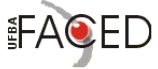 UNIVERSIDADE FEDERAL DA BAHIAFACULDADE DE EDUCAÇÃORELATÓRIO DE ATIVIDADES PARA PROGRESSÃO/PROMOÇÃO FUNCIONAL[NOME DO DOCENTE]Relatório de Atividades apresentado como parte da documentação para Progressão Funcional da classe de [Adjunto C ou Associado D] [1, 2, 3 ou 4] para classe de [Adjunto C ou Associado D] [1, 2, 3 ou 4] ou Promoção Funcional do nível [1, 2, 3 ou 4] da classe de [Adjunto C ou Associado D] para o nível [1, 2, 3 ou 4] da classe de [Adjunto C ou Associado D] no período XY/ XY/20XY a XY/ XY/20XYconforme Resolução Nº 03/2016 – CONSUNI.CIDADE – SIGLA DO ESTADOMÊS – ANOATENÇÃO: Exclua os campos e os itens não utilizados a seguir.1. ATIVIDADES DE ENSINO, ORIENTAÇÃO E PARTICIPAÇÃO EM BANCAS EXAMINADORAS Ministrante de aulas em curso de graduação e em curso de pós-graduação stricto sensu (presenciais e EAD)No interstício, apresentamos, a seguir, os componentes curriculares ministrados em cada semestre, carga horária e curso.Atividade de preceptoria/supervisão em curso de especialização (residência médica e multiprofissional)Supervisão de Pós-Doutorado concluídaOrientação de Tese de Doutorado defendidaOrientação de Dissertação de Mestrado defendidaCoorientação de Tese de Doutorado defendidaCoorientação de Dissertação de Mestrado defendidaOrientação de Trabalho de Conclusão de Curso de Especialização concluídaOrientação de Trabalho de Conclusão de Curso de GraduaçãoOrientação de TCC em andamento (por estudante)Orientação de Tese em andamento (por estudante)Orientação de Dissertação de Mestrado em andamento (por estudante)Coorientação de Mestrado em andamento (por estudante)Coorientação de Doutorado em andamento (por estudante)Coordenação de programas institucionais (PET, PIBID, PROFICI, PIBIT e similares), por programa, mediante relatório atualizadoOrientação em programas implantados na UFBA, aprovada pelo órgão de lotação do docente (Permanecer, PIBIC, PIBID, PIBITI, PIBIEX, ACCS, PET, Monitoria e similares), por estudanteSupervisão de atividades práticas e estágios curriculares, obrigatórios e não obrigatórios (aluno da UFBA ou de outra instituição de ensino), por estudanteOrientação acadêmica, oficializada de acordo com o Colegiado do Curso, por cada grupo de 10 estudantesCoordenação de disciplina, com relatórios homologados pelo órgão de lotação do docente Membro de Banca Examinadora de Livre-Docência ou Tese do DoutoradoMembro de Banca de Concurso Público para Professor da Carreira do Magistério Superior (professor efetivo)Membro de Banca Examinadora de Dissertação de MestradoMembro de Banca Examinadora de Trabalhos de Conclusão de Curso de EspecializaçãoMembro de Banca Examinadora de Trabalhos de Conclusão de Curso de GraduaçãoMembro de Banca de Seleção de Professor por tempo determinadoMembro de Banca de Qualificação em cursos de pós-graduaçãoMembro de Banca de Seleção para pós-graduaçãoMembro de Banca de Seleção para bolsas institucionais2. ATIVIDADES DE PESQUISA, PRODUÇÃO ACADÊMICA, CRIAÇÃO E INOVAÇÃOCoordenação de projeto de pesquisa registrado na UFBA (por projeto, mediante relatório atualizado)Membro de grupo/projeto de pesquisa registrado na UFBAElaboração de projetos de pesquisa aprovados no órgão de lotação do docente ou nas Unidades Universitárias em que se realizemElaboração de Relatórios de Pesquisa aprovados no órgão de lotação do docente ou nas Unidades Universitárias em que se realizemLiderança de grupo de pesquisa da UFBA, conforme legislação desta (limitada a 02 grupos), de acordo com o inciso III, Art. 8º da Resolução CAPEX Nº 02/2013Participação como conferencista ou palestrante em congressos, seminários, colóquios e outros eventos característicos da área de atuação do docenteMinistrante de cursos (CH <8 h) em eventos acadêmicosParticipação em eventos (congressos, simpósios, seminários, encontros etc.) na(s) área(s) de atuação do docenteArtigo de pesquisa publicado em revista indexada, nacional ou internacional, na(s) área(s) de atuação do docente (impresso ou meio digital)Autoria de livro publicado (com ISBN), na(s) área(s) de atuação do docente, aprovado por Conselho Editorial, impresso ou meio digitalAutoria de álbuns artísticos (CD, DVD ou formas equivalentes) especializado na área de atuação do docenteAutoria de capítulo de livro publicado (com ISBN), na área de atuação do docente, aprovado por Conselho Editorial, impresso ou meio digitalParticipação em álbuns artísticos na área de atuação do docenteAutoria de prefácio de livro, CD, DVD e mídias equivalentesTradução de livro publicado (impresso ou meio digital)Tradução de capítulo de livro publicado (impresso ou meio digital)Tradução publicada de artigo (impresso ou meio digital)Publicação de trabalhos completos, de comunicação impressa ou meio digital, em anais de congressos, simpósios e similares, suplementos de periódicos ou cadernos especiais de jornais, na área de atuação do docenteResenha ou nota crítica publicada em revista indexada (impresso ou meio digital)Artigo publicado em jornal ou revista não indexada (impresso ou meio digital)Produção e publicação de material didático e hipertextosProdução de manual técnicoNota científica préviaTexto escrito para catálogo de exposições publicado por instituição pública ou privada (museus e galerias)Autoria de peça teatral, musical ou coreografia, roteiro de cinema, vídeo, rádio ou televisão, monumentos artísticosDireção de peças teatrais apresentadas, cinema ou vídeoPartitura editadaCoordenador de documentos cartográficos e mapas geológicos publicadosCoautor de documentos cartográficos e mapas geológicos publicadosEdição de rádio, cinema, vídeo ou televisão vinculada à atividade desenvolvida na UFBAFotografia publicadaPatente examinada e concedida pelo INPI ou equivalente internacionalDesenho Industrial examinado e concedido pelo INPI ou equivalente internacionalPedido de patente protocolado pela UFBA ou outra instituição no INPI ou equivalente internacionalPedido de Desenho Industrial protocolado pela UFBA ou outra instituição no INPI ou equivalente internacionalRegistro ou certificado de proteção de cultivar concedido pelo INPI ou equivalente internacionalRegistro ou certificado de proteção de cultivar protocolado pela UFBA ou outra instituição no INPI ou equivalente internacionalRegistro de marcas protocolados pela UFBA ou outra instituição no INPI ou equivalente internacionalRegistro de softwares protocolados pela UFBA ou outra instituição no INPI ou equivalente internacionalRegistro de software livre3. ATIVIDADES DE EXTENSÃOElaboração de projetos de extensão de caráter permanente ou temporário, com aprovação no órgão de lotação do docente ou nas Unidades Universitárias em que se realizemCoordenação de programas/projetos de extensão registrados, com aprovação no órgão de lotação do docente ou nas Unidades Universitárias em que se realizem (por projeto, mediante relatório atualizado)Relatório de programas/projetos de extensão registrado e aprovado no órgão de lotação do docente ou nas Unidades Universitárias em que se realizemParticipação em programas/projetos de extensão registrados, com aprovação no órgão de lotação do docente ou nas Unidades Universitárias em que se realizem (por projeto, mediante relatório atualizado)Coordenação geral de congressoCoordenação de eventos (cursos de extensão CH < 8 h, jornadas, seminários, exposições, recitais e similares), registrados e aprovados no órgão de lotação do docente ou nas Unidades Universitárias em que se realizemMembro de Comissão organizadora de congressos e outros eventos (cursos, jornadas, seminários, exposições, recitais e similares), registrados e aprovados no órgão de lotação do docente ou nas Unidades Universitárias em que se realizemCoordenação de cursos (oficina, workshop, laboratório e treinamento, de caráter teórico e/ou prático, planejados e organizados de modo sistemático, com carga horária definida e processo de avaliação formal, além da frequência), com CH mínima 8 h e máxima até 180 h, registrados e aprovados no órgão de lotação do docente ou nas Unidades Universitárias em que se realizemCoordenação de cursos de atualização registrados e aprovados no órgão de lotação do docente ou nas Unidades Universitárias em que se realizemCoordenação de cursos de aperfeiçoamento e especialização registrados e aprovados no órgão de lotação do docente ou nas Unidades Universitárias em que se realizemMinistrante de cursos (oficina, workshop, laboratório e treinamento, de caráter teórico e/ou prático, planejados e organizados de modo sistemático, com carga horária definida e processo de avaliação formal, além da frequência), com CH mínima 8 h e máxima até 180 h, registrados e aprovados no órgão de lotação do docente ou nas Unidades Universitárias em que se realizemPrestação de serviços (consultorias, assessorias, cooperação técnica e institucional, assistência jurídica, assistência hospitalar e ambulatorial, perícias, laudos técnicos etc.), desde que aprovados pela instância de lotação do docenteTrabalho de campo e/ou visita técnica, programas comunitários de mobilização interna e externa, entre outros de interesse da Instituição e da comunidade, que visam à produção e socialização de conhecimento, realizados junto a segmentos da sociedade, compreendendo diagnóstico, planejamento, treinamento e desenvolvimento de ações de forma participativaCoordenação de ambientes de inovação (aceleradoras, pré-incubadoras, incubadora de empresas, parques tecnológicos), com relatório semestral aprovado pela COMPITECMembro da equipe do Sistema Local de Inovação da UFBA, com apresentação de relatório semestral aprovado pela COMPITEC4. RECEBIMENTO DE COMENDAS E PREMIAÇÕES ADVINDAS DO EXERCÍCIO DE ATIVIDADES ACADÊMICASObras, publicações e outros produtos acadêmicos premiados, na área de atuação do docenteObras, publicações e outros produtos acadêmicos premiados, fora da área de atuação do docenteComendas e premiações públicas de outra natureza5. PARTICIPAÇÃO EM ATIVIDADES EDITORIAIS E/OU DE ARBITRAGEM DE PRODUÇÃO INTELECTUAL E/OU ARTÍSTICAEditor ou organizador de livro publicado (com ISBN), impresso ou meio digital, com circulação internacionalEditor ou organizador de livro publicado (com ISBN) (impresso ou meio digital, com circulação nacional)Editor Chefe de RevistaEditor Associado de RevistaMembro de corpo editorialRevisor/parecerista de revista científica, de material didático, capítulo de livroRevisor de livros6. ATIVIDADES DE ADMINISTRAÇÃO/ REPRESENTAÇÃO/ ACADÊMICASO exercício dos cargos de Reitor, Vice-Reitor, Pró-Reitor, Chefe de Gabinete do Reitor, Superintendente e Diretor de Unidade Universitária corresponderá a uma pontuação no interstício, total ou proporcional ao tempo de efetivo exercícioO exercício dos cargos de Assessor Especial do Reitor, Coordenador de Órgão Complementar, Diretor de Órgão associado a Sistema Estruturante, Presidente de Conselhos Superiores, Presidente da CPPD, Presidente da CPA, Membro de Conselho Superior (CAE, CAPEX, Curadores), Coordenador de Colegiado de Curso, Coordenador do Núcleo Docente Estruturante (NDE), Chefe de Departamento ou de Órgão equivalente, Coordenador Pedagógico, Coordenador Acadêmico e Coordenadores de Núcleos e Programas, Coordenador de Comissão/Comitê de Ética, Coordenações associadas às Pró-Reitorias e Superintendências corresponderá a uma pontuação no interstício, total ou proporcional ao tempo de efetivo exercícioO exercício do cargo de Vice-Diretor de Unidade Universitária, Vice-Chefe de Departamento, Vice-Coordenador de Colegiado ou de Núcleo ou Programa, Vice-Coordenador de Comissão/Comitê de Ética quando houver delegação de competência através de Portaria do dirigente do ÓrgãoO exercício de cargo público com afastamento formal e integral da UFBA para exercer cargos nas áreas de Educação, Ciência e Tecnologia, com designação devidamente publicada no Diário Oficial da UniãoA participação como membro de comissões permanentes ou transitórias que tenham por finalidade assessorar o ReitorParticipação como membro em órgãos colegiados, definidos no Regimento Geral da UFBA e não mencionados no item 6.2, incluindo NDEParticipação, em tempo parcial, em diretorias, conselhos e comissões permanentes de sociedades acadêmicas, órgãos de fomento, órgãos governamentais relacionados com a comunidade acadêmica, órgãos de classe e representações sindicaisParticipação como membro de PADParticipação como membro de comissões de sindicância/ inquéritoParticipação como membro de comissões ou grupos de trabalho transitórios, de caráter pedagógico, definidas através de portaria de Direção de Unidade Universitária ou de dirigente de Órgão colegiado definido no Regimento Geral da UFBAParticipação em comissões de avaliação de processos de progressão/promoção, estágio probatório, PIT/RIT, licitações/compras etc.Participação em Comissão Julgadora (prêmios em arte e/ou ciência e tecnologia) de órgãos oficiaisParticipação em comitês científicos: avaliadores de artigos de periódicos, avaliadores de projetos de pesquisa etc.Coordenador ou responsável por Ambulatório, Laboratório de Ensino de Graduação e Laboratórios de Pesquisa, designado por portaria da Direção da Unidade Universitária ou do Chefe do órgão de lotação do docenteOutras atividades administrativas definidas através de Portaria da Direção da Unidade Universitária ou do Chefe do órgão de lotação do docente7. ATIVIDADES DE CAPACITAÇÃO PROFISSIONALDoutorado ou Livre-Docência concluídoMestrado concluídoCréditos de mestrado (concluídos - 360 h no interstício), equivalente a Curso de especializaçãoCurso de Especialização ou de Aperfeiçoamento concluído, com duração mínima de 360 horas (Resolução 01/2011-CAPEX)Curso de Aperfeiçoamento ou de Atualização concluído (180 horas) (Resolução 01/2011-CAPEX)Cursos livres, com duração mínima de 40 horas, concluídos8. ATIVIDADES PROFISSIONAISExercício profissional na área específica de atuação do docente (por ano)Relatório técnico, demandado à UFBA na forma de consultoriaAprovação em concurso para cargo do Magistério Superior, com defesa de MemorialIlustração de livros publicados (com Conselho Editorial)Criação de capa de livro publicado (com Conselho Editorial)Projeto gráfico de livros (design)Direção de peças teatrais apresentadas, cinema ou vídeoCoreografia apresentadaExposições individuais, referendadas pelo conselho de instituições reconhecidasCuradoria de exposições científicas ou artísticasParticipação em salões de arte ou exposições coletivas de artes plásticas e fotografia, referendadas pelo conselho de instituições reconhecidasAutoria de monumentos (esculturas, murais, painéis)Produção de espetáculos, cinema, rádio, televisão, vídeo, audiovisual ou mídias digitaisComposição musical apresentada ou criada para cinema, vídeo, rádio ou televisão, teatro ou dançaArranjo de peças musicais instrumental ou vocalApresentação de concertos ou recitais no âmbito da UFBAApresentação de concertos ou recitais no País, a convite, fora do âmbito da UFBAApresentação de concertos ou recitais no exterior, a conviteApresentação, no País, de obras artísticas de sua autoriaApresentação, no exterior, de obras artísticas de sua autoriaApresentação de espetáculos de dança ou de teatro no âmbito da UFBAApresentação de espetáculos de dança ou de teatro no País, a convite, fora do âmbito da UFBAApresentação de espetáculos de dança ou de teatro no exterior, a convite9. AVALIAÇÃO DOCENTE PELOS DISCENTESAvaliações Docentes pelos Discente dos semestres 20XX.X, 20XX.X, 20XX.X, 20XX.X e 20XX.X, as quais foram homologadas pelas Instâncias cabíveis._______/______/__________________________________________________________Assinatura do docenteATENÇÃO: Exclua os campos e os itens não utilizados a seguir.IDENTIFICAÇÃOIDENTIFICAÇÃONOME:NOME:E-MAIL:TELEFONE:MATRÍCULA SIAPE:CARGO:PROGRESSÃO/PROMOÇÃO FUNCIONAL SOLICITADA:PROGRESSÃO/PROMOÇÃO FUNCIONAL SOLICITADA:PERÍODO INTERSTÍCIO: PERÍODO INTERSTÍCIO: Semestre: 20XX.XSemestre: 20XX.XSemestre: 20XX.XSemestre: 20XX.XSemestre: 20XX.XSemestre: 20XX.XCURSONOME CÓDIGOCOMPONENTE CURRICULARCARGA HORÁRIA SEMANALCARGA HORÁRIA TOTALOBSERVAÇÕES:OBSERVAÇÕES:OBSERVAÇÕES:OBSERVAÇÕES:OBSERVAÇÕES:OBSERVAÇÕES:Semestre: 20XX.XSemestre: 20XX.XSemestre: 20XX.XSemestre: 20XX.XSemestre: 20XX.XSemestre: 20XX.XCURSONOME CÓDIGOCOMPONENTE CURRICULARCARGA HORÁRIA SEMANALCARGA HORÁRIA TOTALOBSERVAÇÕES:OBSERVAÇÕES:OBSERVAÇÕES:OBSERVAÇÕES:OBSERVAÇÕES:OBSERVAÇÕES:Semestre: 20XX.XSemestre: 20XX.XSemestre: 20XX.XSemestre: 20XX.XSemestre: 20XX.XSemestre: 20XX.XCURSONOME CÓDIGOCOMPONENTE CURRICULARCARGA HORÁRIA SEMANALCARGA HORÁRIA TOTALOBSERVAÇÕES:OBSERVAÇÕES:OBSERVAÇÕES:OBSERVAÇÕES:OBSERVAÇÕES:OBSERVAÇÕES:Semestre: 20XX.XSemestre: 20XX.XSemestre: 20XX.XSemestre: 20XX.XSemestre: 20XX.XSemestre: 20XX.XCURSONOME CÓDIGOCOMPONENTE CURRICULARCARGA HORÁRIA SEMANALCARGA HORÁRIA TOTALOBSERVAÇÕES:OBSERVAÇÕES:OBSERVAÇÕES:OBSERVAÇÕES:OBSERVAÇÕES:OBSERVAÇÕES:Semestre: 20XX.XSemestre: 20XX.XSemestre: 20XX.XSemestre: 20XX.XSemestre: 20XX.XNOME CÓDIGOCOMPONENTE CURRICULARCARGA HORÁRIA SEMANALCARGA HORÁRIA TOTALOBSERVAÇÕES:OBSERVAÇÕES:OBSERVAÇÕES:OBSERVAÇÕES:OBSERVAÇÕES:Semestre: 20XX.XSemestre: 20XX.XSemestre: 20XX.XSemestre: 20XX.XSemestre: 20XX.XNOME CÓDIGOCOMPONENTE CURRICULARCARGA HORÁRIA SEMANALCARGA HORÁRIA TOTALOBSERVAÇÕES:OBSERVAÇÕES:OBSERVAÇÕES:OBSERVAÇÕES:OBSERVAÇÕES:Semestre: 20XX.XSemestre: 20XX.XSemestre: 20XX.XSemestre: 20XX.XSemestre: 20XX.XNOME CÓDIGOCOMPONENTE CURRICULARCARGA HORÁRIA SEMANALCARGA HORÁRIA TOTALOBSERVAÇÕES:OBSERVAÇÕES:OBSERVAÇÕES:OBSERVAÇÕES:OBSERVAÇÕES:Semestre: 20XX.XSemestre: 20XX.XSemestre: 20XX.XSemestre: 20XX.XSemestre: 20XX.XNOME CÓDIGOCOMPONENTE CURRICULARCARGA HORÁRIA SEMANALCARGA HORÁRIA TOTALOBSERVAÇÕES:OBSERVAÇÕES:OBSERVAÇÕES:OBSERVAÇÕES:OBSERVAÇÕES:Semestre: 20XX.XSemestre: 20XX.XPrograma Pós-DoutoradoDiscenteOBSERVAÇÕES:OBSERVAÇÕES:Semestre: 20XX.XSemestre: 20XX.XPrograma Pós-DoutoradoDiscenteOBSERVAÇÕES:OBSERVAÇÕES:Semestre: 20XX.XSemestre: 20XX.XPrograma Pós-DoutoradoDiscenteOBSERVAÇÕES:OBSERVAÇÕES:Semestre: 20XX.XSemestre: 20XX.XPrograma Pós-DoutoradoDiscenteOBSERVAÇÕES:OBSERVAÇÕES:Semestre: 20XX.XSemestre: 20XX.XSemestre: 20XX.XPrograma de Pós-GraduaçãoTítulo da TeseDiscenteOBSERVAÇÕES:OBSERVAÇÕES:OBSERVAÇÕES:Semestre: 20XX.XSemestre: 20XX.XSemestre: 20XX.XPrograma de Pós-GraduaçãoTítulo da TeseDiscenteOBSERVAÇÕES:OBSERVAÇÕES:OBSERVAÇÕES:Semestre: 20XX.XSemestre: 20XX.XSemestre: 20XX.XPrograma de Pós-GraduaçãoTítulo da TeseDiscenteOBSERVAÇÕES:OBSERVAÇÕES:OBSERVAÇÕES:Semestre: 20XX.XSemestre: 20XX.XSemestre: 20XX.XPrograma de Pós-GraduaçãoTítulo da TeseDiscenteOBSERVAÇÕES:OBSERVAÇÕES:OBSERVAÇÕES:Semestre: 20XX.XSemestre: 20XX.XSemestre: 20XX.XPrograma de Pós-GraduaçãoTítulo da DissertaçãoDiscenteOBSERVAÇÕES:OBSERVAÇÕES:OBSERVAÇÕES:Semestre: 20XX.XSemestre: 20XX.XSemestre: 20XX.XPrograma de Pós-GraduaçãoTítulo da DissertaçãoDiscenteOBSERVAÇÕES:OBSERVAÇÕES:OBSERVAÇÕES:Semestre: 20XX.XSemestre: 20XX.XSemestre: 20XX.XPrograma de Pós-GraduaçãoTítulo da DissertaçãoDiscenteOBSERVAÇÕES:OBSERVAÇÕES:OBSERVAÇÕES:Semestre: 20XX.XSemestre: 20XX.XSemestre: 20XX.XPrograma de Pós-GraduaçãoTítulo da DissertaçãoDiscenteOBSERVAÇÕES:OBSERVAÇÕES:OBSERVAÇÕES:Semestre: 20XX.XSemestre: 20XX.XSemestre: 20XX.XPrograma de Pós-GraduaçãoTítulo da TeseDiscenteOBSERVAÇÕES:OBSERVAÇÕES:OBSERVAÇÕES:Semestre: 20XX.XSemestre: 20XX.XSemestre: 20XX.XPrograma de Pós-GraduaçãoTítulo da TeseDiscenteOBSERVAÇÕES:OBSERVAÇÕES:OBSERVAÇÕES:Semestre: 20XX.XSemestre: 20XX.XSemestre: 20XX.XPrograma de Pós-GraduaçãoTítulo da TeseDiscenteOBSERVAÇÕES:OBSERVAÇÕES:OBSERVAÇÕES:Semestre: 20XX.XSemestre: 20XX.XSemestre: 20XX.XPrograma de Pós-GraduaçãoTítulo da TeseDiscenteOBSERVAÇÕES:OBSERVAÇÕES:OBSERVAÇÕES:Semestre: 20XX.XSemestre: 20XX.XSemestre: 20XX.XPrograma de Pós-GraduaçãoTítulo da DissertaçãoDiscenteOBSERVAÇÕES:OBSERVAÇÕES:OBSERVAÇÕES:Semestre: 20XX.XSemestre: 20XX.XSemestre: 20XX.XPrograma de Pós-GraduaçãoTítulo da DissertaçãoDiscenteOBSERVAÇÕES:OBSERVAÇÕES:OBSERVAÇÕES:Semestre: 20XX.XSemestre: 20XX.XSemestre: 20XX.XPrograma de Pós-GraduaçãoTítulo da DissertaçãoDiscenteOBSERVAÇÕES:OBSERVAÇÕES:OBSERVAÇÕES:Semestre: 20XX.XSemestre: 20XX.XSemestre: 20XX.XPrograma de Pós-GraduaçãoTítulo da DissertaçãoDiscenteOBSERVAÇÕES:OBSERVAÇÕES:OBSERVAÇÕES:Semestre: 20XX.XSemestre: 20XX.XSemestre: 20XX.XCurso de EspecializaçãoTítulo do TrabalhoDiscenteOBSERVAÇÕES:OBSERVAÇÕES:OBSERVAÇÕES:Semestre: 20XX.XSemestre: 20XX.XSemestre: 20XX.XCurso de EspecializaçãoTítulo do TrabalhoDiscenteOBSERVAÇÕES:OBSERVAÇÕES:OBSERVAÇÕES:Semestre: 20XX.XSemestre: 20XX.XSemestre: 20XX.XCurso de EspecializaçãoTítulo do TrabalhoDiscenteOBSERVAÇÕES:OBSERVAÇÕES:OBSERVAÇÕES:Semestre: 20XX.XSemestre: 20XX.XSemestre: 20XX.XCurso de EspecializaçãoTítulo do TrabalhoDiscenteOBSERVAÇÕES:OBSERVAÇÕES:OBSERVAÇÕES:Semestre: 20XX.XSemestre: 20XX.XSemestre: 20XX.XCurso de GraduaçãoTítulo do TrabalhoDiscenteOBSERVAÇÕES:OBSERVAÇÕES:OBSERVAÇÕES:Semestre: 20XX.XSemestre: 20XX.XSemestre: 20XX.XCurso de GraduaçãoTítulo do TrabalhoDiscenteOBSERVAÇÕES:OBSERVAÇÕES:OBSERVAÇÕES:Semestre: 20XX.XSemestre: 20XX.XSemestre: 20XX.XCurso de GraduaçãoTítulo do TrabalhoDiscenteOBSERVAÇÕES:OBSERVAÇÕES:OBSERVAÇÕES:Semestre: 20XX.XSemestre: 20XX.XSemestre: 20XX.XCurso de GraduaçãoTítulo do TrabalhoDiscenteOBSERVAÇÕES:OBSERVAÇÕES:OBSERVAÇÕES:Semestre: 20XX.XSemestre: 20XX.XSemestre: 20XX.XCurso de GraduaçãoTítulo do TrabalhoDiscenteOBSERVAÇÕES:OBSERVAÇÕES:OBSERVAÇÕES:Semestre: 20XX.XSemestre: 20XX.XSemestre: 20XX.XCurso de GraduaçãoTítulo do TrabalhoDiscenteOBSERVAÇÕES:OBSERVAÇÕES:OBSERVAÇÕES:Semestre: 20XX.XSemestre: 20XX.XSemestre: 20XX.XCurso de GraduaçãoTítulo do TrabalhoDiscenteOBSERVAÇÕES:OBSERVAÇÕES:OBSERVAÇÕES:Semestre: 20XX.XSemestre: 20XX.XSemestre: 20XX.XCurso de GraduaçãoTítulo do TrabalhoDiscenteOBSERVAÇÕES:OBSERVAÇÕES:OBSERVAÇÕES:Semestre: 20XX.XSemestre: 20XX.XSemestre: 20XX.XPrograma de Pós-GraduaçãoTítulo da TeseDiscenteOBSERVAÇÕES:OBSERVAÇÕES:OBSERVAÇÕES:Semestre: 20XX.XSemestre: 20XX.XSemestre: 20XX.XPrograma de Pós-GraduaçãoTítulo da TeseDiscenteOBSERVAÇÕES:OBSERVAÇÕES:OBSERVAÇÕES:Semestre: 20XX.XSemestre: 20XX.XSemestre: 20XX.XPrograma de Pós-GraduaçãoTítulo da TeseDiscenteOBSERVAÇÕES:OBSERVAÇÕES:OBSERVAÇÕES:Semestre: 20XX.XSemestre: 20XX.XSemestre: 20XX.XPrograma de Pós-GraduaçãoTítulo da TeseDiscenteOBSERVAÇÕES:OBSERVAÇÕES:OBSERVAÇÕES:Semestre: 20XX.XSemestre: 20XX.XSemestre: 20XX.XPrograma de Pós-GraduaçãoTítulo da DissertaçãoDiscenteOBSERVAÇÕES:OBSERVAÇÕES:OBSERVAÇÕES:Semestre: 20XX.XSemestre: 20XX.XSemestre: 20XX.XPrograma de Pós-GraduaçãoTítulo da DissertaçãoDiscenteOBSERVAÇÕES:OBSERVAÇÕES:OBSERVAÇÕES:Semestre: 20XX.XSemestre: 20XX.XSemestre: 20XX.XPrograma de Pós-GraduaçãoTítulo da DissertaçãoDiscenteOBSERVAÇÕES:OBSERVAÇÕES:OBSERVAÇÕES:Semestre: 20XX.XSemestre: 20XX.XSemestre: 20XX.XPrograma de Pós-GraduaçãoTítulo da DissertaçãoDiscenteOBSERVAÇÕES:OBSERVAÇÕES:OBSERVAÇÕES:Semestre: 20XX.XSemestre: 20XX.XSemestre: 20XX.XPrograma de Pós-GraduaçãoTítulo da DissertaçãoDiscenteOBSERVAÇÕES:OBSERVAÇÕES:OBSERVAÇÕES:Semestre: 20XX.XSemestre: 20XX.XSemestre: 20XX.XPrograma de Pós-GraduaçãoTítulo da DissertaçãoDiscenteOBSERVAÇÕES:OBSERVAÇÕES:OBSERVAÇÕES:Semestre: 20XX.XSemestre: 20XX.XSemestre: 20XX.XPrograma de Pós-GraduaçãoTítulo da DissertaçãoDiscenteOBSERVAÇÕES:OBSERVAÇÕES:OBSERVAÇÕES:Semestre: 20XX.XSemestre: 20XX.XSemestre: 20XX.XPrograma de Pós-GraduaçãoTítulo da DissertaçãoDiscenteOBSERVAÇÕES:OBSERVAÇÕES:OBSERVAÇÕES:Semestre: 20XX.XSemestre: 20XX.XSemestre: 20XX.XPrograma de Pós-GraduaçãoTítulo da TeseDiscenteOBSERVAÇÕES:OBSERVAÇÕES:OBSERVAÇÕES:Semestre: 20XX.XSemestre: 20XX.XSemestre: 20XX.XPrograma de Pós-GraduaçãoTítulo da TeseDiscenteOBSERVAÇÕES:OBSERVAÇÕES:OBSERVAÇÕES:Semestre: 20XX.XSemestre: 20XX.XSemestre: 20XX.XPrograma de Pós-GraduaçãoTítulo da TeseDiscenteOBSERVAÇÕES:OBSERVAÇÕES:OBSERVAÇÕES:Semestre: 20XX.XSemestre: 20XX.XSemestre: 20XX.XPrograma de Pós-GraduaçãoTítulo da TeseDiscenteOBSERVAÇÕES:OBSERVAÇÕES:OBSERVAÇÕES:Semestre: 20XX.XSemestre: 20XX.XNome do ProgramaData de aprovação/Instância do relatórioOBSERVAÇÕES:OBSERVAÇÕES:Semestre: 20XX.XSemestre: 20XX.XNome do ProgramaData de aprovação/Instância do relatórioOBSERVAÇÕES:OBSERVAÇÕES:Semestre: 20XX.XSemestre: 20XX.XNome do ProgramaData de aprovação/Instância do relatórioOBSERVAÇÕES:OBSERVAÇÕES:Semestre: 20XX.XSemestre: 20XX.XNome do ProgramaData de aprovação/Instância do relatórioOBSERVAÇÕES:OBSERVAÇÕES:Semestre: 20XX.XSemestre: 20XX.XSemestre: 20XX.XNome do ProgramaDiscenteData de aprovação/Instância do relatórioOBSERVAÇÕES:OBSERVAÇÕES:OBSERVAÇÕES:Semestre: 20XX.XSemestre: 20XX.XSemestre: 20XX.XNome do ProgramaDiscenteData de aprovação/Instância do relatórioOBSERVAÇÕES:OBSERVAÇÕES:OBSERVAÇÕES:Semestre: 20XX.XSemestre: 20XX.XSemestre: 20XX.XNome do ProgramaDiscenteData de aprovação/Instância do relatórioOBSERVAÇÕES:OBSERVAÇÕES:OBSERVAÇÕES:Semestre: 20XX.XSemestre: 20XX.XSemestre: 20XX.XNome do ProgramaDiscenteData de aprovação/Instância do relatórioOBSERVAÇÕES:OBSERVAÇÕES:OBSERVAÇÕES:Semestre: 20XX.XSemestre: 20XX.XCódigo/Componente curricular da atividade prática ou estágio curricularDiscenteOBSERVAÇÕES:OBSERVAÇÕES:Semestre: 20XX.XSemestre: 20XX.XCódigo/Componente curricular da atividade prática ou estágio curricularDiscenteOBSERVAÇÕES:OBSERVAÇÕES:Semestre: 20XX.XSemestre: 20XX.XCódigo/Componente curricular da atividade prática ou estágio curricularDiscenteOBSERVAÇÕES:OBSERVAÇÕES:Semestre: 20XX.XSemestre: 20XX.XCódigo/Componente curricular da atividade prática ou estágio curricularDiscenteOBSERVAÇÕES:OBSERVAÇÕES:Semestre: 20XX.XSemestre: 20XX.XCurso do(a) Orientando(a)DiscenteOBSERVAÇÕES:OBSERVAÇÕES:Semestre: 20XX.XSemestre: 20XX.XCurso do(a) Orientando(a)DiscenteOBSERVAÇÕES:OBSERVAÇÕES:Semestre: 20XX.XSemestre: 20XX.XCurso do(a) Orientando(a)DiscenteOBSERVAÇÕES:OBSERVAÇÕES:Semestre: 20XX.XSemestre: 20XX.XCurso do(a) Orientando(a)DiscenteOBSERVAÇÕES:OBSERVAÇÕES:Semestre: 20XX.XSemestre: 20XX.XCurso do componenteCódigo/Componente curricularOBSERVAÇÕES:OBSERVAÇÕES:Semestre: 20XX.XSemestre: 20XX.XCurso do componenteCódigo/Componente curricularOBSERVAÇÕES:OBSERVAÇÕES:Semestre: 20XX.XSemestre: 20XX.XCurso do componenteCódigo/Componente curricularOBSERVAÇÕES:OBSERVAÇÕES:Semestre: 20XX.XSemestre: 20XX.XCurso do componenteCódigo/Componente curricularOBSERVAÇÕES:OBSERVAÇÕES:Semestre: 20XX.XSemestre: 20XX.XSemestre: 20XX.XSemestre: 20XX.XSemestre: 20XX.XDataDiscenteTítulo da TeseNome do ProgramaInstituiçãoOBSERVAÇÕES:OBSERVAÇÕES:OBSERVAÇÕES:OBSERVAÇÕES:OBSERVAÇÕES:Semestre: 20XX.XSemestre: 20XX.XSemestre: 20XX.XSemestre: 20XX.XSemestre: 20XX.XDataDiscenteTítulo da TeseNome do ProgramaInstituiçãoOBSERVAÇÕES:OBSERVAÇÕES:OBSERVAÇÕES:OBSERVAÇÕES:OBSERVAÇÕES:Semestre: 20XX.XSemestre: 20XX.XSemestre: 20XX.XSemestre: 20XX.XSemestre: 20XX.XDataDiscenteTítulo da TeseNome do ProgramaInstituiçãoOBSERVAÇÕES:OBSERVAÇÕES:OBSERVAÇÕES:OBSERVAÇÕES:OBSERVAÇÕES:Semestre: 20XX.XSemestre: 20XX.XSemestre: 20XX.XSemestre: 20XX.XSemestre: 20XX.XDataDiscenteTítulo da TeseNome do ProgramaInstituiçãoOBSERVAÇÕES:OBSERVAÇÕES:OBSERVAÇÕES:OBSERVAÇÕES:OBSERVAÇÕES:Semestre: 20XX.XSemestre: 20XX.XSemestre: 20XX.XSemestre: 20XX.XDataEdital do concursoÁrea do concursoInstituiçãoOBSERVAÇÕES:OBSERVAÇÕES:OBSERVAÇÕES:OBSERVAÇÕES:Semestre: 20XX.XSemestre: 20XX.XSemestre: 20XX.XSemestre: 20XX.XDataEdital do concursoÁrea do concursoInstituiçãoOBSERVAÇÕES:OBSERVAÇÕES:OBSERVAÇÕES:OBSERVAÇÕES:Semestre: 20XX.XSemestre: 20XX.XSemestre: 20XX.XSemestre: 20XX.XDataEdital do concursoÁrea do concursoInstituiçãoOBSERVAÇÕES:OBSERVAÇÕES:OBSERVAÇÕES:OBSERVAÇÕES:Semestre: 20XX.XSemestre: 20XX.XSemestre: 20XX.XSemestre: 20XX.XDataEdital do concursoÁrea do concursoInstituiçãoOBSERVAÇÕES:OBSERVAÇÕES:OBSERVAÇÕES:OBSERVAÇÕES:Semestre: 20XX.XSemestre: 20XX.XSemestre: 20XX.XSemestre: 20XX.XSemestre: 20XX.XDataDiscenteTítulo da DissertaçãoNome do ProgramaInstituiçãoOBSERVAÇÕES:OBSERVAÇÕES:OBSERVAÇÕES:OBSERVAÇÕES:OBSERVAÇÕES:Semestre: 20XX.XSemestre: 20XX.XSemestre: 20XX.XSemestre: 20XX.XSemestre: 20XX.XDataDiscenteTítulo da DissertaçãoNome do ProgramaInstituiçãoOBSERVAÇÕES:OBSERVAÇÕES:OBSERVAÇÕES:OBSERVAÇÕES:OBSERVAÇÕES:Semestre: 20XX.XSemestre: 20XX.XSemestre: 20XX.XSemestre: 20XX.XSemestre: 20XX.XDataDiscenteTítulo da DissertaçãoNome do ProgramaInstituiçãoOBSERVAÇÕES:OBSERVAÇÕES:OBSERVAÇÕES:OBSERVAÇÕES:OBSERVAÇÕES:Semestre: 20XX.XSemestre: 20XX.XSemestre: 20XX.XSemestre: 20XX.XSemestre: 20XX.XDataDiscenteTítulo da DissertaçãoNome do ProgramaInstituiçãoOBSERVAÇÕES:OBSERVAÇÕES:OBSERVAÇÕES:OBSERVAÇÕES:OBSERVAÇÕES:Semestre: 20XX.XSemestre: 20XX.XSemestre: 20XX.XSemestre: 20XX.XSemestre: 20XX.XDataDiscenteTítulo do TrabalhoNome do CursoInstituiçãoOBSERVAÇÕES:OBSERVAÇÕES:OBSERVAÇÕES:OBSERVAÇÕES:OBSERVAÇÕES:Semestre: 20XX.XSemestre: 20XX.XSemestre: 20XX.XSemestre: 20XX.XSemestre: 20XX.XDataDiscenteTítulo do TrabalhoNome do CursoInstituiçãoOBSERVAÇÕES:OBSERVAÇÕES:OBSERVAÇÕES:OBSERVAÇÕES:OBSERVAÇÕES:Semestre: 20XX.XSemestre: 20XX.XSemestre: 20XX.XSemestre: 20XX.XSemestre: 20XX.XDataDiscenteTítulo do TrabalhoNome do CursoInstituiçãoOBSERVAÇÕES:OBSERVAÇÕES:OBSERVAÇÕES:OBSERVAÇÕES:OBSERVAÇÕES:Semestre: 20XX.XSemestre: 20XX.XSemestre: 20XX.XSemestre: 20XX.XSemestre: 20XX.XDataDiscenteTítulo do TrabalhoNome do CursoInstituiçãoOBSERVAÇÕES:OBSERVAÇÕES:OBSERVAÇÕES:OBSERVAÇÕES:OBSERVAÇÕES:Semestre: 20XX.XSemestre: 20XX.XSemestre: 20XX.XSemestre: 20XX.XSemestre: 20XX.XDataDiscenteTítulo do TrabalhoNome do CursoInstituiçãoOBSERVAÇÕES:OBSERVAÇÕES:OBSERVAÇÕES:OBSERVAÇÕES:OBSERVAÇÕES:Semestre: 20XX.XSemestre: 20XX.XSemestre: 20XX.XSemestre: 20XX.XSemestre: 20XX.XDataDiscenteTítulo do TrabalhoNome do CursoInstituiçãoOBSERVAÇÕES:OBSERVAÇÕES:OBSERVAÇÕES:OBSERVAÇÕES:OBSERVAÇÕES:Semestre: 20XX.XSemestre: 20XX.XSemestre: 20XX.XSemestre: 20XX.XSemestre: 20XX.XDataDiscenteTítulo do TrabalhoNome do CursoInstituiçãoOBSERVAÇÕES:OBSERVAÇÕES:OBSERVAÇÕES:OBSERVAÇÕES:OBSERVAÇÕES:Semestre: 20XX.XSemestre: 20XX.XSemestre: 20XX.XSemestre: 20XX.XSemestre: 20XX.XDataDiscenteTítulo do TrabalhoNome do CursoInstituiçãoOBSERVAÇÕES:OBSERVAÇÕES:OBSERVAÇÕES:OBSERVAÇÕES:OBSERVAÇÕES:Semestre: 20XX.XSemestre: 20XX.XSemestre: 20XX.XSemestre: 20XX.XDataEdital da SeleçãoÁrea da SeleçãoInstituiçãoOBSERVAÇÕES:OBSERVAÇÕES:OBSERVAÇÕES:OBSERVAÇÕES:Semestre: 20XX.XSemestre: 20XX.XSemestre: 20XX.XSemestre: 20XX.XDataEdital da SeleçãoÁrea da SeleçãoInstituiçãoOBSERVAÇÕES:OBSERVAÇÕES:OBSERVAÇÕES:OBSERVAÇÕES:Semestre: 20XX.XSemestre: 20XX.XSemestre: 20XX.XSemestre: 20XX.XDataEdital da SeleçãoÁrea da SeleçãoInstituiçãoOBSERVAÇÕES:OBSERVAÇÕES:OBSERVAÇÕES:OBSERVAÇÕES:Semestre: 20XX.XSemestre: 20XX.XSemestre: 20XX.XSemestre: 20XX.XDataEdital da SeleçãoÁrea da SeleçãoInstituiçãoOBSERVAÇÕES:OBSERVAÇÕES:OBSERVAÇÕES:OBSERVAÇÕES:Semestre: 20XX.XSemestre: 20XX.XSemestre: 20XX.XSemestre: 20XX.XSemestre: 20XX.XDataDiscenteTítulo do TrabalhoNome do ProgramaInstituiçãoOBSERVAÇÕES:OBSERVAÇÕES:OBSERVAÇÕES:OBSERVAÇÕES:OBSERVAÇÕES:Semestre: 20XX.XSemestre: 20XX.XSemestre: 20XX.XSemestre: 20XX.XSemestre: 20XX.XDataDiscenteTítulo do TrabalhoNome do ProgramaInstituiçãoOBSERVAÇÕES:OBSERVAÇÕES:OBSERVAÇÕES:OBSERVAÇÕES:OBSERVAÇÕES:Semestre: 20XX.XSemestre: 20XX.XSemestre: 20XX.XSemestre: 20XX.XSemestre: 20XX.XDataDiscenteTítulo do TrabalhoNome do ProgramaInstituiçãoOBSERVAÇÕES:OBSERVAÇÕES:OBSERVAÇÕES:OBSERVAÇÕES:OBSERVAÇÕES:Semestre: 20XX.XSemestre: 20XX.XSemestre: 20XX.XSemestre: 20XX.XSemestre: 20XX.XDataDiscenteTítulo do TrabalhoNome do ProgramaInstituiçãoOBSERVAÇÕES:OBSERVAÇÕES:OBSERVAÇÕES:OBSERVAÇÕES:OBSERVAÇÕES:Semestre: 20XX.XSemestre: 20XX.XSemestre: 20XX.XEdital da SeleçãoNome do ProgramaInstituiçãoOBSERVAÇÕES:OBSERVAÇÕES:OBSERVAÇÕES:Semestre: 20XX.XSemestre: 20XX.XSemestre: 20XX.XEdital da SeleçãoNome do ProgramaInstituiçãoOBSERVAÇÕES:OBSERVAÇÕES:OBSERVAÇÕES:Semestre: 20XX.XSemestre: 20XX.XSemestre: 20XX.XEdital da SeleçãoNome do ProgramaInstituiçãoOBSERVAÇÕES:OBSERVAÇÕES:OBSERVAÇÕES:Semestre: 20XX.XSemestre: 20XX.XSemestre: 20XX.XEdital da SeleçãoNome do ProgramaInstituiçãoOBSERVAÇÕES:OBSERVAÇÕES:OBSERVAÇÕES:Semestre: 20XX.XSemestre: 20XX.XSemestre: 20XX.XSemestre: 20XX.XDataEdital da SeleçãoNome do ProgramaInstituiçãoOBSERVAÇÕES:OBSERVAÇÕES:OBSERVAÇÕES:OBSERVAÇÕES:Semestre: 20XX.XSemestre: 20XX.XSemestre: 20XX.XSemestre: 20XX.XDataEdital da SeleçãoNome do ProgramaInstituiçãoOBSERVAÇÕES:OBSERVAÇÕES:OBSERVAÇÕES:OBSERVAÇÕES:Semestre: 20XX.XSemestre: 20XX.XSemestre: 20XX.XSemestre: 20XX.XDataEdital da SeleçãoNome do ProgramaInstituiçãoOBSERVAÇÕES:OBSERVAÇÕES:OBSERVAÇÕES:OBSERVAÇÕES:Semestre: 20XX.XSemestre: 20XX.XSemestre: 20XX.XSemestre: 20XX.XDataEdital da SeleçãoNome do ProgramaInstituiçãoOBSERVAÇÕES:OBSERVAÇÕES:OBSERVAÇÕES:OBSERVAÇÕES:Semestre: 20XX.XSemestre: 20XX.XSemestre: 20XX.XNome do Projeto de PesquisaData de Registro/InstânciaData de aprovação/Instância do RelatórioOBSERVAÇÕES:OBSERVAÇÕES:OBSERVAÇÕES:Semestre: 20XX.XSemestre: 20XX.XSemestre: 20XX.XNome do Projeto de PesquisaData de Registro/InstânciaData de aprovação/Instância do RelatórioOBSERVAÇÕES:OBSERVAÇÕES:OBSERVAÇÕES:Semestre: 20XX.XSemestre: 20XX.XSemestre: 20XX.XNome do Projeto de PesquisaData de Registro/InstânciaData de aprovação/Instância do RelatórioOBSERVAÇÕES:OBSERVAÇÕES:OBSERVAÇÕES:Semestre: 20XX.XSemestre: 20XX.XSemestre: 20XX.XNome do Projeto de PesquisaData de Registro/InstânciaData de aprovação/Instância do RelatórioOBSERVAÇÕES:OBSERVAÇÕES:OBSERVAÇÕES:Semestre: 20XX.XSemestre: 20XX.XNome do Grupo/Projeto de PesquisaData de Registro/InstânciaOBSERVAÇÕES:OBSERVAÇÕES:Semestre: 20XX.XSemestre: 20XX.XNome do Grupo/Projeto de PesquisaData de Registro/InstânciaOBSERVAÇÕES:OBSERVAÇÕES:Semestre: 20XX.XSemestre: 20XX.XNome do Grupo/Projeto de PesquisaData de Registro/InstânciaOBSERVAÇÕES:OBSERVAÇÕES:Semestre: 20XX.XSemestre: 20XX.XNome do Grupo/Projeto de PesquisaData de Registro/InstânciaOBSERVAÇÕES:OBSERVAÇÕES:Semestre: 20XX.XSemestre: 20XX.XNome do Projeto de PesquisaData de Registro/InstânciaOBSERVAÇÕES:OBSERVAÇÕES:Semestre: 20XX.XSemestre: 20XX.XNome do Projeto de PesquisaData de Registro/InstânciaOBSERVAÇÕES:OBSERVAÇÕES:Semestre: 20XX.XSemestre: 20XX.XNome do Projeto de PesquisaData de Registro/InstânciaOBSERVAÇÕES:OBSERVAÇÕES:Semestre: 20XX.XSemestre: 20XX.XNome do Projeto de PesquisaData de Registro/InstânciaOBSERVAÇÕES:OBSERVAÇÕES:Semestre: 20XX.XSemestre: 20XX.XNome do Projeto de Pesquisa do relatório realizadoData de Registro/InstânciaOBSERVAÇÕES:OBSERVAÇÕES:Semestre: 20XX.XSemestre: 20XX.XNome do Projeto de Pesquisa do relatório realizadoData de Registro/InstânciaOBSERVAÇÕES:OBSERVAÇÕES:Semestre: 20XX.XSemestre: 20XX.XNome do Projeto de Pesquisa do relatório realizadoData de Registro/InstânciaOBSERVAÇÕES:OBSERVAÇÕES:Semestre: 20XX.XSemestre: 20XX.XNome do Projeto de Pesquisa do relatório realizadoData de Registro/InstânciaOBSERVAÇÕES:OBSERVAÇÕES:Semestre: 20XX.XSemestre: 20XX.XNome do Grupo Projeto de PesquisaOBSERVAÇÕES:OBSERVAÇÕES:Semestre: 20XX.XSemestre: 20XX.XNome do Grupo Projeto de PesquisaOBSERVAÇÕES:OBSERVAÇÕES:Semestre: 20XX.XSemestre: 20XX.XNome do Grupo Projeto de PesquisaOBSERVAÇÕES:OBSERVAÇÕES:Semestre: 20XX.XSemestre: 20XX.XNome do Grupo Projeto de PesquisaOBSERVAÇÕES:OBSERVAÇÕES:Semestre: 20XX.XSemestre: 20XX.XSemestre: 20XX.XDataTítulo da Conferência/PalestraTítulo do Congresso/Seminário/Colóquio/OutroOBSERVAÇÕES:OBSERVAÇÕES:OBSERVAÇÕES:Semestre: 20XX.XSemestre: 20XX.XSemestre: 20XX.XDataTítulo da Conferência/PalestraTítulo do Congresso/Seminário/Colóquio/OutroOBSERVAÇÕES:OBSERVAÇÕES:OBSERVAÇÕES:Semestre: 20XX.XSemestre: 20XX.XSemestre: 20XX.XDataTítulo da Conferência/PalestraTítulo do Congresso/Seminário/Colóquio/OutroOBSERVAÇÕES:OBSERVAÇÕES:OBSERVAÇÕES:Semestre: 20XX.XSemestre: 20XX.XSemestre: 20XX.XDataTítulo da Conferência/PalestraTítulo do Congresso/Seminário/Colóquio/OutroOBSERVAÇÕES:OBSERVAÇÕES:OBSERVAÇÕES:Semestre: 20XX.XSemestre: 20XX.XSemestre: 20XX.XDataTítulo do cursoTítulo do Congresso/Seminário/Colóquio/Evento(se for o caso)OBSERVAÇÕES:OBSERVAÇÕES:OBSERVAÇÕES:Semestre: 20XX.XSemestre: 20XX.XSemestre: 20XX.XDataTítulo do cursoTítulo do Congresso/Seminário/Colóquio/Evento(se for o caso)OBSERVAÇÕES:OBSERVAÇÕES:OBSERVAÇÕES:Semestre: 20XX.XSemestre: 20XX.XSemestre: 20XX.XDataTítulo do cursoTítulo do Congresso/Seminário/Colóquio/Evento(se for o caso)OBSERVAÇÕES:OBSERVAÇÕES:OBSERVAÇÕES:Semestre: 20XX.XSemestre: 20XX.XSemestre: 20XX.XDataTítulo do cursoTítulo do Congresso/Seminário/Colóquio/Evento(se for o caso)OBSERVAÇÕES:OBSERVAÇÕES:OBSERVAÇÕES:Semestre: 20XX.XSemestre: 20XX.XDataTítulo do Congresso/Seminário/Colóquio/Encontro/OutroOBSERVAÇÕES:OBSERVAÇÕES:Semestre: 20XX.XSemestre: 20XX.XDataTítulo do Congresso/Seminário/Colóquio/Encontro/OutroOBSERVAÇÕES:OBSERVAÇÕES:Semestre: 20XX.XSemestre: 20XX.XDataTítulo do Congresso/Seminário/Colóquio/Encontro/OutroOBSERVAÇÕES:OBSERVAÇÕES:Semestre: 20XX.XSemestre: 20XX.XDataTítulo do Congresso/Seminário/Colóquio/Encontro/OutroOBSERVAÇÕES:OBSERVAÇÕES:Semestre: 20XX.XSemestre: 20XX.XSemestre: 20XX.XData da publicaçãoTítulo do Artigo PublicadoNome da RevistaOBSERVAÇÕES:OBSERVAÇÕES:OBSERVAÇÕES:Semestre: 20XX.XSemestre: 20XX.XSemestre: 20XX.XData da publicaçãoTítulo do Artigo PublicadoNome da RevistaOBSERVAÇÕES:OBSERVAÇÕES:OBSERVAÇÕES:Semestre: 20XX.XSemestre: 20XX.XSemestre: 20XX.XData da publicaçãoTítulo do Artigo PublicadoNome da RevistaOBSERVAÇÕES:OBSERVAÇÕES:OBSERVAÇÕES:Semestre: 20XX.XSemestre: 20XX.XSemestre: 20XX.XData da publicaçãoTítulo do Artigo PublicadoNome da RevistaOBSERVAÇÕES:OBSERVAÇÕES:OBSERVAÇÕES:Semestre: 20XX.XSemestre: 20XX.XSemestre: 20XX.XData da publicaçãoTítulo do Livro PublicadoData de aprovação/Conselho EditorialOBSERVAÇÕES:OBSERVAÇÕES:OBSERVAÇÕES:Semestre: 20XX.XSemestre: 20XX.XSemestre: 20XX.XData da publicaçãoTítulo do Livro PublicadoData de aprovação/Conselho EditorialOBSERVAÇÕES:OBSERVAÇÕES:OBSERVAÇÕES:Semestre: 20XX.XSemestre: 20XX.XSemestre: 20XX.XData da publicaçãoTítulo do Livro PublicadoData de aprovação/Conselho EditorialOBSERVAÇÕES:OBSERVAÇÕES:OBSERVAÇÕES:Semestre: 20XX.XSemestre: 20XX.XSemestre: 20XX.XData da publicaçãoTítulo do Livro PublicadoData de aprovação/Conselho EditorialOBSERVAÇÕES:OBSERVAÇÕES:OBSERVAÇÕES:Semestre: 20XX.XSemestre: 20XX.XData da publicaçãoTítulo do Álbum ArtísticoOBSERVAÇÕES:OBSERVAÇÕES:Semestre: 20XX.XSemestre: 20XX.XData da publicaçãoTítulo do Álbum ArtísticoOBSERVAÇÕES:OBSERVAÇÕES:Semestre: 20XX.XSemestre: 20XX.XData da publicaçãoTítulo do Álbum ArtísticoOBSERVAÇÕES:OBSERVAÇÕES:Semestre: 20XX.XSemestre: 20XX.XData da publicaçãoTítulo do Álbum ArtísticoOBSERVAÇÕES:OBSERVAÇÕES:Semestre: 20XX.XSemestre: 20XX.XSemestre: 20XX.XSemestre: 20XX.XData da publicaçãoTítulo do CapítuloTítulo do Livro PublicadoData de aprovação/Conselho EditorialOBSERVAÇÕES:OBSERVAÇÕES:OBSERVAÇÕES:OBSERVAÇÕES:Semestre: 20XX.XSemestre: 20XX.XSemestre: 20XX.XSemestre: 20XX.XData da publicaçãoTítulo do CapítuloTítulo do Livro PublicadoData de aprovação/Conselho EditorialOBSERVAÇÕES:OBSERVAÇÕES:OBSERVAÇÕES:OBSERVAÇÕES:Semestre: 20XX.XSemestre: 20XX.XSemestre: 20XX.XSemestre: 20XX.XData da publicaçãoTítulo do CapítuloTítulo do Livro PublicadoData de aprovação/Conselho EditorialOBSERVAÇÕES:OBSERVAÇÕES:OBSERVAÇÕES:OBSERVAÇÕES:Semestre: 20XX.XSemestre: 20XX.XSemestre: 20XX.XSemestre: 20XX.XData da publicaçãoTítulo do CapítuloTítulo do Livro PublicadoData de aprovação/Conselho EditorialOBSERVAÇÕES:OBSERVAÇÕES:OBSERVAÇÕES:OBSERVAÇÕES:Semestre: 20XX.XSemestre: 20XX.XData da publicaçãoTítulo do Álbum ArtísticoOBSERVAÇÕES:OBSERVAÇÕES:Semestre: 20XX.XSemestre: 20XX.XData da publicaçãoTítulo do Álbum ArtísticoOBSERVAÇÕES:OBSERVAÇÕES:Semestre: 20XX.XSemestre: 20XX.XData da publicaçãoTítulo do Álbum ArtísticoOBSERVAÇÕES:OBSERVAÇÕES:Semestre: 20XX.XSemestre: 20XX.XData da publicaçãoTítulo do Álbum ArtísticoOBSERVAÇÕES:OBSERVAÇÕES:Semestre: 20XX.XSemestre: 20XX.XData da publicaçãoTítulo do Livro/CD/DVD/OutroOBSERVAÇÕES:OBSERVAÇÕES:Semestre: 20XX.XSemestre: 20XX.XData da publicaçãoTítulo do Livro/CD/DVD/OutroOBSERVAÇÕES:OBSERVAÇÕES:Semestre: 20XX.XSemestre: 20XX.XData da publicaçãoTítulo do Livro/CD/DVD/OutroOBSERVAÇÕES:OBSERVAÇÕES:Semestre: 20XX.XSemestre: 20XX.XData da publicaçãoTítulo do Livro/CD/DVD/OutroOBSERVAÇÕES:OBSERVAÇÕES:Semestre: 20XX.XSemestre: 20XX.XSemestre: 20XX.XData da publicaçãoTítulo do Livro Nome da EditoraOBSERVAÇÕES:OBSERVAÇÕES:OBSERVAÇÕES:Semestre: 20XX.XSemestre: 20XX.XSemestre: 20XX.XData da publicaçãoTítulo do Livro Nome da EditoraOBSERVAÇÕES:OBSERVAÇÕES:OBSERVAÇÕES:Semestre: 20XX.XSemestre: 20XX.XSemestre: 20XX.XData da publicaçãoTítulo do Livro Nome da EditoraOBSERVAÇÕES:OBSERVAÇÕES:OBSERVAÇÕES:Semestre: 20XX.XSemestre: 20XX.XSemestre: 20XX.XData da publicaçãoTítulo do Livro Nome da EditoraOBSERVAÇÕES:OBSERVAÇÕES:OBSERVAÇÕES:Semestre: 20XX.XSemestre: 20XX.XSemestre: 20XX.XTítulo do CapítuloTítulo do LivroNome da EditoraOBSERVAÇÕES:OBSERVAÇÕES:OBSERVAÇÕES:Semestre: 20XX.XSemestre: 20XX.XSemestre: 20XX.XTítulo do CapítuloTítulo do LivroNome da EditoraOBSERVAÇÕES:OBSERVAÇÕES:OBSERVAÇÕES:Semestre: 20XX.XSemestre: 20XX.XSemestre: 20XX.XTítulo do CapítuloTítulo do LivroNome da EditoraOBSERVAÇÕES:OBSERVAÇÕES:OBSERVAÇÕES:Semestre: 20XX.XSemestre: 20XX.XSemestre: 20XX.XTítulo do CapítuloTítulo do LivroNome da EditoraOBSERVAÇÕES:OBSERVAÇÕES:OBSERVAÇÕES:Semestre: 20XX.XSemestre: 20XX.XSemestre: 20XX.XData da publicaçãoTítulo do ArtigoNome da RevistaOBSERVAÇÕES:OBSERVAÇÕES:OBSERVAÇÕES:Semestre: 20XX.XSemestre: 20XX.XSemestre: 20XX.XData da publicaçãoTítulo do ArtigoNome da RevistaOBSERVAÇÕES:OBSERVAÇÕES:OBSERVAÇÕES:Semestre: 20XX.XSemestre: 20XX.XSemestre: 20XX.XData da publicaçãoTítulo do ArtigoNome da RevistaOBSERVAÇÕES:OBSERVAÇÕES:OBSERVAÇÕES:Semestre: 20XX.XSemestre: 20XX.XSemestre: 20XX.XData da publicaçãoTítulo do ArtigoNome da RevistaOBSERVAÇÕES:OBSERVAÇÕES:OBSERVAÇÕES:Semestre: 20XX.XSemestre: 20XX.XSemestre: 20XX.XData da publicaçãoTítulo do Trabalho Publicado em Anais/Suplementos de Periódicos/Cadernos EspeciaisTítulo do Congresso/Simpósio/Jornal/OutroOBSERVAÇÕES:OBSERVAÇÕES:OBSERVAÇÕES:Semestre: 20XX.XSemestre: 20XX.XSemestre: 20XX.XData da publicaçãoTítulo do Trabalho Publicado em Anais/Suplementos de Periódicos/Cadernos EspeciaisTítulo do Congresso/Simpósio/Jornal/OutroOBSERVAÇÕES:OBSERVAÇÕES:OBSERVAÇÕES:Semestre: 20XX.XSemestre: 20XX.XSemestre: 20XX.XData da publicaçãoTítulo do Trabalho Publicado em Anais/Suplementos de Periódicos/Cadernos EspeciaisTítulo do Congresso/Simpósio/Jornal/OutroOBSERVAÇÕES:OBSERVAÇÕES:OBSERVAÇÕES:Semestre: 20XX.XSemestre: 20XX.XSemestre: 20XX.XData da publicaçãoTítulo do Trabalho Publicado em Anais/Suplementos de Periódicos/Cadernos EspeciaisTítulo do Congresso/Simpósio/Jornal/OutroOBSERVAÇÕES:OBSERVAÇÕES:OBSERVAÇÕES:Semestre: 20XX.XSemestre: 20XX.XSemestre: 20XX.XData da publicaçãoTítulo da Resenha/Nota CríticaTítulo da RevistaOBSERVAÇÕES:OBSERVAÇÕES:OBSERVAÇÕES:Semestre: 20XX.XSemestre: 20XX.XSemestre: 20XX.XData da publicaçãoTítulo da Resenha/Nota CríticaTítulo da RevistaOBSERVAÇÕES:OBSERVAÇÕES:OBSERVAÇÕES:Semestre: 20XX.XSemestre: 20XX.XSemestre: 20XX.XData da publicaçãoTítulo da Resenha/Nota CríticaTítulo da RevistaOBSERVAÇÕES:OBSERVAÇÕES:OBSERVAÇÕES:Semestre: 20XX.XSemestre: 20XX.XSemestre: 20XX.XData da publicaçãoTítulo da Resenha/Nota CríticaTítulo da RevistaOBSERVAÇÕES:OBSERVAÇÕES:OBSERVAÇÕES:Semestre: 20XX.XSemestre: 20XX.XSemestre: 20XX.XData da publicaçãoTítulo do ArtigoTítulo do Jornal/Revista OBSERVAÇÕES:OBSERVAÇÕES:OBSERVAÇÕES:Semestre: 20XX.XSemestre: 20XX.XSemestre: 20XX.XData da publicaçãoTítulo da Produção/PublicaçãoLocal na qual foi publicadoOBSERVAÇÕES:OBSERVAÇÕES:OBSERVAÇÕES:Semestre: 20XX.XSemestre: 20XX.XSemestre: 20XX.XData da publicaçãoTítulo da Produção/PublicaçãoLocal na qual foi publicadoOBSERVAÇÕES:OBSERVAÇÕES:OBSERVAÇÕES:Semestre: 20XX.XSemestre: 20XX.XSemestre: 20XX.XData da publicaçãoTítulo da Produção/PublicaçãoLocal na qual foi publicadoOBSERVAÇÕES:OBSERVAÇÕES:OBSERVAÇÕES:Semestre: 20XX.XSemestre: 20XX.XSemestre: 20XX.XData da publicaçãoTítulo da Produção/PublicaçãoLocal na qual foi publicadoOBSERVAÇÕES:OBSERVAÇÕES:OBSERVAÇÕES:Semestre: 20XX.XSemestre: 20XX.XSemestre: 20XX.XData da publicaçãoTítulo do Manual TécnicoLocal/Revista no qual foi publicadoOBSERVAÇÕES:OBSERVAÇÕES:OBSERVAÇÕES:Semestre: 20XX.XSemestre: 20XX.XSemestre: 20XX.XData da publicaçãoTítulo do Manual TécnicoLocal/Revista no qual foi publicadoOBSERVAÇÕES:OBSERVAÇÕES:OBSERVAÇÕES:Semestre: 20XX.XSemestre: 20XX.XSemestre: 20XX.XData da publicaçãoTítulo do Manual TécnicoLocal/Revista no qual foi publicadoOBSERVAÇÕES:OBSERVAÇÕES:OBSERVAÇÕES:Semestre: 20XX.XSemestre: 20XX.XSemestre: 20XX.XData da publicaçãoTítulo do Manual TécnicoLocal/Revista no qual foi publicadoOBSERVAÇÕES:OBSERVAÇÕES:OBSERVAÇÕES:Semestre: 20XX.XSemestre: 20XX.XSemestre: 20XX.XData da publicaçãoTítulo da Nota PréviaLocal/Revista na qual foi publicadaOBSERVAÇÕES:OBSERVAÇÕES:OBSERVAÇÕES:Semestre: 20XX.XSemestre: 20XX.XSemestre: 20XX.XData da publicaçãoTítulo da Nota PréviaLocal/Revista na qual foi publicadaOBSERVAÇÕES:OBSERVAÇÕES:OBSERVAÇÕES:Semestre: 20XX.XSemestre: 20XX.XSemestre: 20XX.XData da publicaçãoTítulo da Nota PréviaLocal/Revista na qual foi publicadaOBSERVAÇÕES:OBSERVAÇÕES:OBSERVAÇÕES:Semestre: 20XX.XSemestre: 20XX.XSemestre: 20XX.XData da publicaçãoTítulo da Nota PréviaLocal/Revista na qual foi publicadaOBSERVAÇÕES:OBSERVAÇÕES:OBSERVAÇÕES:Semestre: 20XX.XSemestre: 20XX.XSemestre: 20XX.XData da publicaçãoTítulo do Texto/CatálogoInstituição que realizou a exposiçãoOBSERVAÇÕES:OBSERVAÇÕES:OBSERVAÇÕES:Semestre: 20XX.XSemestre: 20XX.XSemestre: 20XX.XData da publicaçãoTítulo do Texto/CatálogoInstituição que realizou a exposiçãoOBSERVAÇÕES:OBSERVAÇÕES:OBSERVAÇÕES:Semestre: 20XX.XSemestre: 20XX.XSemestre: 20XX.XData da publicaçãoTítulo do Texto/CatálogoInstituição que realizou a exposiçãoOBSERVAÇÕES:OBSERVAÇÕES:OBSERVAÇÕES:Semestre: 20XX.XSemestre: 20XX.XSemestre: 20XX.XData da publicaçãoTítulo do Texto/CatálogoInstituição que realizou a exposiçãoOBSERVAÇÕES:OBSERVAÇÕES:OBSERVAÇÕES:Semestre: 20XX.XSemestre: 20XX.XData do evento/publicação/registroTítulo da peça teatral, musical ou coreografia/roteiro de cinema, vídeo, rádio ou televisão/monumentos artísticosOBSERVAÇÕES:OBSERVAÇÕES:Semestre: 20XX.XSemestre: 20XX.XData do evento/publicação/registroTítulo da peça teatral, musical ou coreografia/roteiro de cinema, vídeo, rádio ou televisão/monumentos artísticosOBSERVAÇÕES:OBSERVAÇÕES:Semestre: 20XX.XSemestre: 20XX.XData do evento/publicação/registroTítulo da peça teatral, musical ou coreografia/roteiro de cinema, vídeo, rádio ou televisão/monumentos artísticosOBSERVAÇÕES:OBSERVAÇÕES:Semestre: 20XX.XSemestre: 20XX.XData do evento/publicação/registroTítulo da peça teatral, musical ou coreografia/roteiro de cinema, vídeo, rádio ou televisão/monumentos artísticosOBSERVAÇÕES:OBSERVAÇÕES:Semestre: 20XX.XSemestre: 20XX.XData do evento/apresentação/registroTítulo da peça teatral, cinema ou vídeoOBSERVAÇÕES:OBSERVAÇÕES:Semestre: 20XX.XSemestre: 20XX.XData do evento/apresentação/registroTítulo da peça teatral, cinema ou vídeoOBSERVAÇÕES:OBSERVAÇÕES:Semestre: 20XX.XSemestre: 20XX.XData do evento/apresentação/registroTítulo da peça teatral, cinema ou vídeoOBSERVAÇÕES:OBSERVAÇÕES:Semestre: 20XX.XSemestre: 20XX.XData do evento/apresentação/registroTítulo da peça teatral, cinema ou vídeoOBSERVAÇÕES:OBSERVAÇÕES:Semestre: 20XX.XSemestre: 20XX.XData do evento/publicação/registroTítulo da PartituraOBSERVAÇÕES:OBSERVAÇÕES:Semestre: 20XX.XSemestre: 20XX.XData do evento/publicação/registroTítulo da PartituraOBSERVAÇÕES:OBSERVAÇÕES:Semestre: 20XX.XSemestre: 20XX.XData do evento/publicação/registroTítulo da PartituraOBSERVAÇÕES:OBSERVAÇÕES:Semestre: 20XX.XSemestre: 20XX.XData do evento/publicação/registroTítulo da PartituraOBSERVAÇÕES:OBSERVAÇÕES:Semestre: 20XX.XSemestre: 20XX.XData da publicaçãoTítulo do documento cartográfico/mapas geológicosOBSERVAÇÕES:OBSERVAÇÕES:Semestre: 20XX.XSemestre: 20XX.XData da publicaçãoTítulo do documento cartográfico/mapas geológicosOBSERVAÇÕES:OBSERVAÇÕES:Semestre: 20XX.XSemestre: 20XX.XData da publicaçãoTítulo do documento cartográfico/mapas geológicosOBSERVAÇÕES:OBSERVAÇÕES:Semestre: 20XX.XSemestre: 20XX.XData da publicaçãoTítulo do documento cartográfico/mapas geológicosOBSERVAÇÕES:OBSERVAÇÕES:Semestre: 20XX.XSemestre: 20XX.XData da publicaçãoTítulo do documento cartográfico/mapas geológicosOBSERVAÇÕES:OBSERVAÇÕES:Semestre: 20XX.XSemestre: 20XX.XData da publicaçãoTítulo do documento cartográfico/mapas geológicosOBSERVAÇÕES:OBSERVAÇÕES:Semestre: 20XX.XSemestre: 20XX.XData da publicaçãoTítulo do documento cartográfico/mapas geológicosOBSERVAÇÕES:OBSERVAÇÕES:Semestre: 20XX.XSemestre: 20XX.XData da publicaçãoTítulo do documento cartográfico/mapas geológicosOBSERVAÇÕES:OBSERVAÇÕES:Semestre: 20XX.XSemestre: 20XX.XData do evento/apresentação/registroTítulo do programa de rádio ou televisão/filme/vídeoOBSERVAÇÕES:OBSERVAÇÕES:Semestre: 20XX.XSemestre: 20XX.XData do evento/apresentação/registroTítulo do programa de rádio ou televisão/filme/vídeoOBSERVAÇÕES:OBSERVAÇÕES:Semestre: 20XX.XSemestre: 20XX.XData do evento/apresentação/registroTítulo do programa de rádio ou televisão/filme/vídeoOBSERVAÇÕES:OBSERVAÇÕES:Semestre: 20XX.XSemestre: 20XX.XData do evento/apresentação/registroTítulo do programa de rádio ou televisão/filme/vídeoOBSERVAÇÕES:OBSERVAÇÕES:Semestre: 20XX.XSemestre: 20XX.XSemestre: 20XX.XData do evento/publicação/registroTítulo da FotografiaLocal/Meio na qual foi publicadaOBSERVAÇÕES:OBSERVAÇÕES:OBSERVAÇÕES:Semestre: 20XX.XSemestre: 20XX.XSemestre: 20XX.XData do evento/publicação/registroTítulo da FotografiaLocal/Meio na qual foi publicadaOBSERVAÇÕES:OBSERVAÇÕES:OBSERVAÇÕES:Semestre: 20XX.XSemestre: 20XX.XSemestre: 20XX.XData do evento/publicação/registroTítulo da FotografiaLocal/Meio na qual foi publicadaOBSERVAÇÕES:OBSERVAÇÕES:OBSERVAÇÕES:Semestre: 20XX.XSemestre: 20XX.XSemestre: 20XX.XData do evento/publicação/registroTítulo da FotografiaLocal/Meio na qual foi publicadaOBSERVAÇÕES:OBSERVAÇÕES:OBSERVAÇÕES:Semestre: 20XX.XSemestre: 20XX.XData do evento/publicação/registroTítulo da PatenteOBSERVAÇÕES:OBSERVAÇÕES:Semestre: 20XX.XSemestre: 20XX.XData do evento/publicação/registroTítulo da PatenteOBSERVAÇÕES:OBSERVAÇÕES:Semestre: 20XX.XSemestre: 20XX.XData do evento/publicação/registroTítulo da PatenteOBSERVAÇÕES:OBSERVAÇÕES:Semestre: 20XX.XSemestre: 20XX.XData do evento/publicação/registroTítulo da PatenteOBSERVAÇÕES:OBSERVAÇÕES:Semestre: 20XX.XSemestre: 20XX.XData do evento/publicação/registroTítulo do Desenho IndustrialOBSERVAÇÕES:OBSERVAÇÕES:Semestre: 20XX.XSemestre: 20XX.XData do evento/publicação/registroTítulo do Desenho IndustrialOBSERVAÇÕES:OBSERVAÇÕES:Semestre: 20XX.XSemestre: 20XX.XData do evento/publicação/registroTítulo do Desenho IndustrialOBSERVAÇÕES:OBSERVAÇÕES:Semestre: 20XX.XSemestre: 20XX.XData do evento/publicação/registroTítulo do Desenho IndustrialOBSERVAÇÕES:OBSERVAÇÕES:Semestre: 20XX.XSemestre: 20XX.XSemestre: 20XX.XData do evento/publicação/registroTítulo da PatenteLocal na qual foi protocoladaOBSERVAÇÕES:OBSERVAÇÕES:OBSERVAÇÕES:Semestre: 20XX.XSemestre: 20XX.XSemestre: 20XX.XData do evento/publicação/registroTítulo da PatenteLocal na qual foi protocoladaOBSERVAÇÕES:OBSERVAÇÕES:OBSERVAÇÕES:Semestre: 20XX.XSemestre: 20XX.XSemestre: 20XX.XData do evento/publicação/registroTítulo da PatenteLocal na qual foi protocoladaOBSERVAÇÕES:OBSERVAÇÕES:OBSERVAÇÕES:Semestre: 20XX.XSemestre: 20XX.XSemestre: 20XX.XData do evento/publicação/registroTítulo da PatenteLocal na qual foi protocoladaOBSERVAÇÕES:OBSERVAÇÕES:OBSERVAÇÕES:Semestre: 20XX.XSemestre: 20XX.XSemestre: 20XX.XData do evento/publicação/registroTítulo do Desenho IndustrialLocal no qual foi protocoladoOBSERVAÇÕES:OBSERVAÇÕES:OBSERVAÇÕES:Semestre: 20XX.XSemestre: 20XX.XSemestre: 20XX.XData do evento/publicação/registroTítulo do Desenho IndustrialLocal no qual foi protocoladoOBSERVAÇÕES:OBSERVAÇÕES:OBSERVAÇÕES:Semestre: 20XX.XSemestre: 20XX.XSemestre: 20XX.XData do evento/publicação/registroTítulo do Desenho IndustrialLocal no qual foi protocoladoOBSERVAÇÕES:OBSERVAÇÕES:OBSERVAÇÕES:Semestre: 20XX.XSemestre: 20XX.XSemestre: 20XX.XData do evento/publicação/registroTítulo do Desenho IndustrialLocal no qual foi protocoladoOBSERVAÇÕES:OBSERVAÇÕES:OBSERVAÇÕES:Semestre: 20XX.XSemestre: 20XX.XData do evento/publicação/registroTítulo do Registro/CertificadoOBSERVAÇÕES:OBSERVAÇÕES:Semestre: 20XX.XSemestre: 20XX.XData do evento/publicação/registroTítulo do Registro/CertificadoOBSERVAÇÕES:OBSERVAÇÕES:Semestre: 20XX.XSemestre: 20XX.XData do evento/publicação/registroTítulo do Registro/CertificadoOBSERVAÇÕES:OBSERVAÇÕES:Semestre: 20XX.XSemestre: 20XX.XData do evento/publicação/registroTítulo do Registro/CertificadoOBSERVAÇÕES:OBSERVAÇÕES:Semestre: 20XX.XSemestre: 20XX.XSemestre: 20XX.XData do evento/publicação/registroTítulo do Registro/CertificadoLocal no qual foi protocoladoOBSERVAÇÕES:OBSERVAÇÕES:OBSERVAÇÕES:Semestre: 20XX.XSemestre: 20XX.XSemestre: 20XX.XData do evento/publicação/registroTítulo do Registro/CertificadoLocal no qual foi protocoladoOBSERVAÇÕES:OBSERVAÇÕES:OBSERVAÇÕES:Semestre: 20XX.XSemestre: 20XX.XSemestre: 20XX.XData do evento/publicação/registroTítulo do Registro/CertificadoLocal no qual foi protocoladoOBSERVAÇÕES:OBSERVAÇÕES:OBSERVAÇÕES:Semestre: 20XX.XSemestre: 20XX.XSemestre: 20XX.XData do evento/publicação/registroTítulo do Registro/CertificadoLocal no qual foi protocoladoOBSERVAÇÕES:OBSERVAÇÕES:OBSERVAÇÕES:Semestre: 20XX.XSemestre: 20XX.XSemestre: 20XX.XData do evento/publicação/registroTítulo do Registro de MarcaLocal no qual foi protocoladoOBSERVAÇÕES:OBSERVAÇÕES:OBSERVAÇÕES:Semestre: 20XX.XSemestre: 20XX.XSemestre: 20XX.XData do evento/publicação/registroTítulo do Registro de MarcaLocal no qual foi protocoladoOBSERVAÇÕES:OBSERVAÇÕES:OBSERVAÇÕES:Semestre: 20XX.XSemestre: 20XX.XSemestre: 20XX.XData do evento/publicação/registroTítulo do Registro de MarcaLocal no qual foi protocoladoOBSERVAÇÕES:OBSERVAÇÕES:OBSERVAÇÕES:Semestre: 20XX.XSemestre: 20XX.XSemestre: 20XX.XData do evento/publicação/registroTítulo do Registro de MarcaLocal no qual foi protocoladoOBSERVAÇÕES:OBSERVAÇÕES:OBSERVAÇÕES:Semestre: 20XX.XSemestre: 20XX.XSemestre: 20XX.XData do evento/publicação/registroTítulo do Registro de SoftwaresLocal no qual foi protocoladoOBSERVAÇÕES:OBSERVAÇÕES:OBSERVAÇÕES:Semestre: 20XX.XSemestre: 20XX.XSemestre: 20XX.XData do evento/publicação/registroTítulo do Registro de SoftwaresLocal no qual foi protocoladoOBSERVAÇÕES:OBSERVAÇÕES:OBSERVAÇÕES:Semestre: 20XX.XSemestre: 20XX.XSemestre: 20XX.XData do evento/publicação/registroTítulo do Registro de SoftwaresLocal no qual foi protocoladoOBSERVAÇÕES:OBSERVAÇÕES:OBSERVAÇÕES:Semestre: 20XX.XSemestre: 20XX.XSemestre: 20XX.XData do evento/publicação/registroTítulo do Registro de SoftwaresLocal no qual foi protocoladoOBSERVAÇÕES:OBSERVAÇÕES:OBSERVAÇÕES:Semestre: 20XX.XSemestre: 20XX.XSemestre: 20XX.XData do evento/publicação/registroTítulo do Registro de SoftwaresLocal no qual foi protocoladoOBSERVAÇÕES:OBSERVAÇÕES:OBSERVAÇÕES:Semestre: 20XX.XSemestre: 20XX.XSemestre: 20XX.XData do evento/publicação/registroTítulo do Registro de SoftwaresLocal no qual foi protocoladoOBSERVAÇÕES:OBSERVAÇÕES:OBSERVAÇÕES:Semestre: 20XX.XSemestre: 20XX.XSemestre: 20XX.XData do evento/publicação/registroTítulo do Registro de SoftwaresLocal no qual foi protocoladoOBSERVAÇÕES:OBSERVAÇÕES:OBSERVAÇÕES:Semestre: 20XX.XSemestre: 20XX.XSemestre: 20XX.XData do evento/publicação/registroTítulo do Registro de SoftwaresLocal no qual foi protocoladoOBSERVAÇÕES:OBSERVAÇÕES:OBSERVAÇÕES:Semestre: 20XX.XSemestre: 20XX.XNome do Projeto de ExtensãoData de Registro/InstânciaOBSERVAÇÕES:OBSERVAÇÕES:Semestre: 20XX.XSemestre: 20XX.XNome do Projeto de ExtensãoData de Registro/InstânciaOBSERVAÇÕES:OBSERVAÇÕES:Semestre: 20XX.XSemestre: 20XX.XNome do Projeto de ExtensãoData de Registro/InstânciaOBSERVAÇÕES:OBSERVAÇÕES:Semestre: 20XX.XSemestre: 20XX.XNome do Projeto de ExtensãoData de Registro/InstânciaOBSERVAÇÕES:OBSERVAÇÕES:Semestre: 20XX.XSemestre: 20XX.XSemestre: 20XX.XNome do Programa/Projeto de ExtensãoData de Registro/InstânciaData de aprovação/Instância do RelatórioOBSERVAÇÕES:OBSERVAÇÕES:OBSERVAÇÕES:Semestre: 20XX.XSemestre: 20XX.XSemestre: 20XX.XNome do Programa/Projeto de ExtensãoData de Registro/InstânciaData de aprovação/Instância do RelatórioOBSERVAÇÕES:OBSERVAÇÕES:OBSERVAÇÕES:Semestre: 20XX.XSemestre: 20XX.XSemestre: 20XX.XNome do Programa/Projeto de ExtensãoData de Registro/InstânciaData de aprovação/Instância do RelatórioOBSERVAÇÕES:OBSERVAÇÕES:OBSERVAÇÕES:Semestre: 20XX.XSemestre: 20XX.XSemestre: 20XX.XNome do Programa/Projeto de ExtensãoData de Registro/InstânciaData de aprovação/Instância do RelatórioOBSERVAÇÕES:OBSERVAÇÕES:OBSERVAÇÕES:Semestre: 20XX.XSemestre: 20XX.XNome do Programa/Projeto de ExtensãoData de Registro/InstânciaOBSERVAÇÕES:OBSERVAÇÕES:Semestre: 20XX.XSemestre: 20XX.XNome do Programa/Projeto de ExtensãoData de Registro/InstânciaOBSERVAÇÕES:OBSERVAÇÕES:Semestre: 20XX.XSemestre: 20XX.XNome do Programa/Projeto de ExtensãoData de Registro/InstânciaOBSERVAÇÕES:OBSERVAÇÕES:Semestre: 20XX.XSemestre: 20XX.XNome do Programa/Projeto de ExtensãoData de Registro/InstânciaOBSERVAÇÕES:OBSERVAÇÕES:Semestre: 20XX.XSemestre: 20XX.XSemestre: 20XX.XNome do Programa/Projeto de ExtensãoData de Registro/InstânciaData de aprovação/Instância do RelatórioOBSERVAÇÕES:OBSERVAÇÕES:OBSERVAÇÕES:Semestre: 20XX.XSemestre: 20XX.XSemestre: 20XX.XData do eventoNome do CongressoLocal do CongressoOBSERVAÇÕES:OBSERVAÇÕES:OBSERVAÇÕES:Semestre: 20XX.XSemestre: 20XX.XSemestre: 20XX.XData do eventoNome do CongressoLocal do CongressoOBSERVAÇÕES:OBSERVAÇÕES:OBSERVAÇÕES:Semestre: 20XX.XSemestre: 20XX.XSemestre: 20XX.XData do eventoNome do CongressoLocal do CongressoOBSERVAÇÕES:OBSERVAÇÕES:OBSERVAÇÕES:Semestre: 20XX.XSemestre: 20XX.XSemestre: 20XX.XData do eventoNome do CongressoLocal do CongressoOBSERVAÇÕES:OBSERVAÇÕES:OBSERVAÇÕES:Semestre: 20XX.XSemestre: 20XX.XSemestre: 20XX.XData do eventoNome do EventoData de Registro/InstânciaOBSERVAÇÕES:OBSERVAÇÕES:OBSERVAÇÕES:Semestre: 20XX.XSemestre: 20XX.XSemestre: 20XX.XData do eventoNome do EventoData de Registro/InstânciaOBSERVAÇÕES:OBSERVAÇÕES:OBSERVAÇÕES:Semestre: 20XX.XSemestre: 20XX.XSemestre: 20XX.XData do eventoNome do EventoData de Registro/InstânciaOBSERVAÇÕES:OBSERVAÇÕES:OBSERVAÇÕES:Semestre: 20XX.XSemestre: 20XX.XSemestre: 20XX.XData do eventoNome do EventoData de Registro/InstânciaOBSERVAÇÕES:OBSERVAÇÕES:OBSERVAÇÕES:Semestre: 20XX.XSemestre: 20XX.XSemestre: 20XX.XData do eventoNome do EventoData de Registro/InstânciaOBSERVAÇÕES:OBSERVAÇÕES:OBSERVAÇÕES:Semestre: 20XX.XSemestre: 20XX.XSemestre: 20XX.XData do eventoNome do EventoData de Registro/InstânciaOBSERVAÇÕES:OBSERVAÇÕES:OBSERVAÇÕES:Semestre: 20XX.XSemestre: 20XX.XSemestre: 20XX.XData do eventoNome do EventoData de Registro/InstânciaOBSERVAÇÕES:OBSERVAÇÕES:OBSERVAÇÕES:Semestre: 20XX.XSemestre: 20XX.XSemestre: 20XX.XData do eventoNome do EventoData de Registro/InstânciaOBSERVAÇÕES:OBSERVAÇÕES:OBSERVAÇÕES:Semestre: 20XX.XSemestre: 20XX.XSemestre: 20XX.XData do eventoNome do EventoData de Registro/InstânciaOBSERVAÇÕES:OBSERVAÇÕES:OBSERVAÇÕES:Semestre: 20XX.XSemestre: 20XX.XSemestre: 20XX.XData do eventoNome do EventoData de Registro/InstânciaOBSERVAÇÕES:OBSERVAÇÕES:OBSERVAÇÕES:Semestre: 20XX.XSemestre: 20XX.XSemestre: 20XX.XData do eventoNome do EventoData de Registro/InstânciaOBSERVAÇÕES:OBSERVAÇÕES:OBSERVAÇÕES:Semestre: 20XX.XSemestre: 20XX.XSemestre: 20XX.XData do eventoNome do EventoData de Registro/InstânciaOBSERVAÇÕES:OBSERVAÇÕES:OBSERVAÇÕES:Semestre: 20XX.XSemestre: 20XX.XSemestre: 20XX.XData do eventoNome do CursoData de Registro/InstânciaOBSERVAÇÕES:OBSERVAÇÕES:OBSERVAÇÕES:Semestre: 20XX.XSemestre: 20XX.XSemestre: 20XX.XData do eventoNome do CursoData de Registro/InstânciaOBSERVAÇÕES:OBSERVAÇÕES:OBSERVAÇÕES:Semestre: 20XX.XSemestre: 20XX.XSemestre: 20XX.XData do eventoNome do CursoData de Registro/InstânciaOBSERVAÇÕES:OBSERVAÇÕES:OBSERVAÇÕES:Semestre: 20XX.XSemestre: 20XX.XSemestre: 20XX.XData do eventoNome do CursoData de Registro/InstânciaOBSERVAÇÕES:OBSERVAÇÕES:OBSERVAÇÕES:Semestre: 20XX.XSemestre: 20XX.XSemestre: 20XX.XData do eventoNome do CursoData de Registro/InstânciaOBSERVAÇÕES:OBSERVAÇÕES:OBSERVAÇÕES:Semestre: 20XX.XSemestre: 20XX.XSemestre: 20XX.XData do eventoNome do CursoData de Registro/InstânciaOBSERVAÇÕES:OBSERVAÇÕES:OBSERVAÇÕES:Semestre: 20XX.XSemestre: 20XX.XSemestre: 20XX.XData do eventoNome do CursoData de Registro/InstânciaOBSERVAÇÕES:OBSERVAÇÕES:OBSERVAÇÕES:Semestre: 20XX.XSemestre: 20XX.XSemestre: 20XX.XData do eventoNome do CursoData de Registro/InstânciaOBSERVAÇÕES:OBSERVAÇÕES:OBSERVAÇÕES:Semestre: 20XX.XSemestre: 20XX.XSemestre: 20XX.XSemestre: 20XX.XData do eventoNome do CursoNome do Evento no qual está inserido, se for o casoData de Registro/InstânciaOBSERVAÇÕES:OBSERVAÇÕES:OBSERVAÇÕES:OBSERVAÇÕES:Semestre: 20XX.XSemestre: 20XX.XSemestre: 20XX.XSemestre: 20XX.XData do eventoNome do CursoNome do Evento no qual está inserido, se for o casoData de Registro/InstânciaOBSERVAÇÕES:OBSERVAÇÕES:OBSERVAÇÕES:OBSERVAÇÕES:Semestre: 20XX.XSemestre: 20XX.XSemestre: 20XX.XSemestre: 20XX.XData do eventoNome do CursoNome do Evento no qual está inserido, se for o casoData de Registro/InstânciaOBSERVAÇÕES:OBSERVAÇÕES:OBSERVAÇÕES:OBSERVAÇÕES:Semestre: 20XX.XSemestre: 20XX.XSemestre: 20XX.XSemestre: 20XX.XData do eventoNome do CursoNome do Evento no qual está inserido, se for o casoData de Registro/InstânciaOBSERVAÇÕES:OBSERVAÇÕES:OBSERVAÇÕES:OBSERVAÇÕES:Semestre: 20XX.XSemestre: 20XX.XSemestre: 20XX.XSemestre: 20XX.XData do evento/atividadeTipo de ServiçoInstituição/Empresa para qual prestou o serviçoData de Registro/InstânciaOBSERVAÇÕES:OBSERVAÇÕES:OBSERVAÇÕES:OBSERVAÇÕES:Semestre: 20XX.XSemestre: 20XX.XSemestre: 20XX.XSemestre: 20XX.XData do evento/atividadeTipo de ServiçoInstituição/Empresa para qual prestou o serviçoData de Registro/InstânciaOBSERVAÇÕES:OBSERVAÇÕES:OBSERVAÇÕES:OBSERVAÇÕES:Semestre: 20XX.XSemestre: 20XX.XSemestre: 20XX.XSemestre: 20XX.XData do evento/atividadeTipo de ServiçoInstituição/Empresa para qual prestou o serviçoData de Registro/InstânciaOBSERVAÇÕES:OBSERVAÇÕES:OBSERVAÇÕES:OBSERVAÇÕES:Semestre: 20XX.XSemestre: 20XX.XSemestre: 20XX.XSemestre: 20XX.XData do evento/atividadeTipo de ServiçoInstituição/Empresa para qual prestou o serviçoData de Registro/InstânciaOBSERVAÇÕES:OBSERVAÇÕES:OBSERVAÇÕES:OBSERVAÇÕES:Semestre: 20XX.XSemestre: 20XX.XSemestre: 20XX.XData do evento/atividadeTipo de AtividadeLocal onde se realizou a atividadeOBSERVAÇÕES:OBSERVAÇÕES:OBSERVAÇÕES:Semestre: 20XX.XSemestre: 20XX.XSemestre: 20XX.XData do evento/atividadeTipo de AtividadeLocal onde se realizou a atividadeOBSERVAÇÕES:OBSERVAÇÕES:OBSERVAÇÕES:Semestre: 20XX.XSemestre: 20XX.XSemestre: 20XX.XData do evento/atividadeTipo de AtividadeLocal onde se realizou a atividadeOBSERVAÇÕES:OBSERVAÇÕES:OBSERVAÇÕES:Semestre: 20XX.XSemestre: 20XX.XSemestre: 20XX.XData do evento/atividadeTipo de AtividadeLocal onde se realizou a atividadeOBSERVAÇÕES:OBSERVAÇÕES:OBSERVAÇÕES:Semestre: 20XX.XSemestre: 20XX.XSemestre: 20XX.XData do evento/atividadeTipo de CoordenaçãoData de Aprovação do relatório na COMPITECOBSERVAÇÕES:OBSERVAÇÕES:OBSERVAÇÕES:Semestre: 20XX.XSemestre: 20XX.XSemestre: 20XX.XData do evento/atividadeTipo de CoordenaçãoData de Aprovação do relatório na COMPITECOBSERVAÇÕES:OBSERVAÇÕES:OBSERVAÇÕES:Semestre: 20XX.XSemestre: 20XX.XSemestre: 20XX.XData do evento/atividadeTipo de CoordenaçãoData de Aprovação do relatório na COMPITECOBSERVAÇÕES:OBSERVAÇÕES:OBSERVAÇÕES:Semestre: 20XX.XSemestre: 20XX.XSemestre: 20XX.XData do evento/atividadeTipo de CoordenaçãoData de Aprovação do relatório na COMPITECOBSERVAÇÕES:OBSERVAÇÕES:OBSERVAÇÕES:Semestre: 20XX.XSemestre: 20XX.XSemestre: 20XX.XData do evento/atividadeEspecificação de Equipe, se for o casoData de Aprovação do relatório na COMPITECOBSERVAÇÕES:OBSERVAÇÕES:OBSERVAÇÕES:Semestre: 20XX.XSemestre: 20XX.XSemestre: 20XX.XData do evento/atividadeEspecificação de Equipe, se for o casoData de Aprovação do relatório na COMPITECOBSERVAÇÕES:OBSERVAÇÕES:OBSERVAÇÕES:Semestre: 20XX.XSemestre: 20XX.XSemestre: 20XX.XData do evento/atividadeEspecificação de Equipe, se for o casoData de Aprovação do relatório na COMPITECOBSERVAÇÕES:OBSERVAÇÕES:OBSERVAÇÕES:Semestre: 20XX.XSemestre: 20XX.XSemestre: 20XX.XData do evento/atividadeEspecificação de Equipe, se for o casoData de Aprovação do relatório na COMPITECOBSERVAÇÕES:OBSERVAÇÕES:OBSERVAÇÕES:Semestre: 20XX.XSemestre: 20XX.XData do evento/registroNome da Obra/Publicação/OutrosOBSERVAÇÕES:OBSERVAÇÕES:Semestre: 20XX.XSemestre: 20XX.XData do evento/registroNome da Obra/Publicação/OutrosOBSERVAÇÕES:OBSERVAÇÕES:Semestre: 20XX.XSemestre: 20XX.XData do evento/registroNome da Obra/Publicação/OutrosOBSERVAÇÕES:OBSERVAÇÕES:Semestre: 20XX.XSemestre: 20XX.XData do evento/registroNome da Obra/Publicação/OutrosOBSERVAÇÕES:OBSERVAÇÕES:Semestre: 20XX.XSemestre: 20XX.XData do evento/registroNome da Obra/Publicação/OutrosOBSERVAÇÕES:OBSERVAÇÕES:Semestre: 20XX.XSemestre: 20XX.XData do evento/registroNome da Obra/Publicação/OutrosOBSERVAÇÕES:OBSERVAÇÕES:Semestre: 20XX.XSemestre: 20XX.XData do evento/registroNome da Obra/Publicação/OutrosOBSERVAÇÕES:OBSERVAÇÕES:Semestre: 20XX.XSemestre: 20XX.XData do evento/registroNome da Obra/Publicação/OutrosOBSERVAÇÕES:OBSERVAÇÕES:Semestre: 20XX.XSemestre: 20XX.XSemestre: 20XX.XData do evento/registroNome da Comenda/PremiaçãoInstituição que está concedendo a Comenda/PremiaçãoOBSERVAÇÕES:OBSERVAÇÕES:OBSERVAÇÕES:Semestre: 20XX.XSemestre: 20XX.XSemestre: 20XX.XData do evento/registroNome da Comenda/PremiaçãoInstituição que está concedendo a Comenda/PremiaçãoOBSERVAÇÕES:OBSERVAÇÕES:OBSERVAÇÕES:Semestre: 20XX.XSemestre: 20XX.XSemestre: 20XX.XData do evento/registroNome da Comenda/PremiaçãoInstituição que está concedendo a Comenda/PremiaçãoOBSERVAÇÕES:OBSERVAÇÕES:OBSERVAÇÕES:Semestre: 20XX.XSemestre: 20XX.XSemestre: 20XX.XData do evento/registroNome da Comenda/PremiaçãoInstituição que está concedendo a Comenda/PremiaçãoOBSERVAÇÕES:OBSERVAÇÕES:OBSERVAÇÕES:Semestre: 20XX.XSemestre: 20XX.XSemestre: 20XX.XData da publicação/registroTítulo da Produção/PublicaçãoLocal na qual foi publicadoOBSERVAÇÕES:OBSERVAÇÕES:OBSERVAÇÕES:Semestre: 20XX.XSemestre: 20XX.XSemestre: 20XX.XData da publicação/registroTítulo da Produção/PublicaçãoLocal na qual foi publicadoOBSERVAÇÕES:OBSERVAÇÕES:OBSERVAÇÕES:Semestre: 20XX.XSemestre: 20XX.XSemestre: 20XX.XData da publicação/registroTítulo da Produção/PublicaçãoLocal na qual foi publicadoOBSERVAÇÕES:OBSERVAÇÕES:OBSERVAÇÕES:Semestre: 20XX.XSemestre: 20XX.XSemestre: 20XX.XData da publicação/registroTítulo da Produção/PublicaçãoLocal na qual foi publicadoOBSERVAÇÕES:OBSERVAÇÕES:OBSERVAÇÕES:Semestre: 20XX.XSemestre: 20XX.XSemestre: 20XX.XData da publicação/registroTítulo da Produção/PublicaçãoLocal na qual foi publicadoOBSERVAÇÕES:OBSERVAÇÕES:OBSERVAÇÕES:Semestre: 20XX.XSemestre: 20XX.XSemestre: 20XX.XData da publicação/registroTítulo da Produção/PublicaçãoLocal na qual foi publicadoOBSERVAÇÕES:OBSERVAÇÕES:OBSERVAÇÕES:Semestre: 20XX.XSemestre: 20XX.XSemestre: 20XX.XData da publicação/registroTítulo da Produção/PublicaçãoLocal na qual foi publicadoOBSERVAÇÕES:OBSERVAÇÕES:OBSERVAÇÕES:Semestre: 20XX.XSemestre: 20XX.XSemestre: 20XX.XData da publicação/registroTítulo da Produção/PublicaçãoLocal na qual foi publicadoOBSERVAÇÕES:OBSERVAÇÕES:OBSERVAÇÕES:Semestre: 20XX.XSemestre: 20XX.XSemestre: 20XX.XData da publicação/registroTítulo da RevistaInstituição a qual a Revista se vincula, se for o casoOBSERVAÇÕES:OBSERVAÇÕES:OBSERVAÇÕES:Semestre: 20XX.XSemestre: 20XX.XSemestre: 20XX.XData da publicação/registroTítulo da RevistaInstituição a qual a Revista se vincula, se for o casoOBSERVAÇÕES:OBSERVAÇÕES:OBSERVAÇÕES:Semestre: 20XX.XSemestre: 20XX.XSemestre: 20XX.XData da publicação/registroTítulo da RevistaInstituição a qual a Revista se vincula, se for o casoOBSERVAÇÕES:OBSERVAÇÕES:OBSERVAÇÕES:Semestre: 20XX.XSemestre: 20XX.XSemestre: 20XX.XData da publicação/registroTítulo da RevistaInstituição a qual a Revista se vincula, se for o casoOBSERVAÇÕES:OBSERVAÇÕES:OBSERVAÇÕES:Semestre: 20XX.XSemestre: 20XX.XSemestre: 20XX.XData da publicação/registroTítulo da RevistaInstituição a qual a Revista se vincula, se for o casoOBSERVAÇÕES:OBSERVAÇÕES:OBSERVAÇÕES:Semestre: 20XX.XSemestre: 20XX.XSemestre: 20XX.XData da publicação/registroTítulo da RevistaInstituição a qual a Revista se vincula, se for o casoOBSERVAÇÕES:OBSERVAÇÕES:OBSERVAÇÕES:Semestre: 20XX.XSemestre: 20XX.XSemestre: 20XX.XData da publicação/registroTítulo da RevistaInstituição a qual a Revista se vincula, se for o casoOBSERVAÇÕES:OBSERVAÇÕES:OBSERVAÇÕES:Semestre: 20XX.XSemestre: 20XX.XSemestre: 20XX.XData da publicação/registroTítulo da RevistaInstituição a qual a Revista se vincula, se for o casoOBSERVAÇÕES:OBSERVAÇÕES:OBSERVAÇÕES:Semestre: 20XX.XSemestre: 20XX.XSemestre: 20XX.XData da publicação/registroTítulo da RevistaInstituição a qual a Revista se vincula, se for o casoOBSERVAÇÕES:OBSERVAÇÕES:OBSERVAÇÕES:Semestre: 20XX.XSemestre: 20XX.XSemestre: 20XX.XData da publicação/registroTítulo da RevistaInstituição a qual a Revista se vincula, se for o casoOBSERVAÇÕES:OBSERVAÇÕES:OBSERVAÇÕES:Semestre: 20XX.XSemestre: 20XX.XSemestre: 20XX.XData da publicação/registroTítulo da RevistaInstituição a qual a Revista se vincula, se for o casoOBSERVAÇÕES:OBSERVAÇÕES:OBSERVAÇÕES:Semestre: 20XX.XSemestre: 20XX.XSemestre: 20XX.XData da publicação/registroTítulo da RevistaInstituição a qual a Revista se vincula, se for o casoOBSERVAÇÕES:OBSERVAÇÕES:OBSERVAÇÕES:Semestre: 20XX.XSemestre: 20XX.XSemestre: 20XX.XData da publicação/registroTítulo da Revista/Material Didático/Capítulo de LivroNome da Revista a que se vincula (se for o caso)/Revista/LivroOBSERVAÇÕES:OBSERVAÇÕES:OBSERVAÇÕES:Semestre: 20XX.XSemestre: 20XX.XSemestre: 20XX.XData da publicação/registroTítulo da Revista/Material Didático/Capítulo de LivroNome da Revista a que se vincula (se for o caso)/Revista/LivroOBSERVAÇÕES:OBSERVAÇÕES:OBSERVAÇÕES:Semestre: 20XX.XSemestre: 20XX.XSemestre: 20XX.XData da publicação/registroTítulo da Revista/Material Didático/Capítulo de LivroNome da Revista a que se vincula (se for o caso)/Revista/LivroOBSERVAÇÕES:OBSERVAÇÕES:OBSERVAÇÕES:Semestre: 20XX.XSemestre: 20XX.XSemestre: 20XX.XData da publicação/registroTítulo da Revista/Material Didático/Capítulo de LivroNome da Revista a que se vincula (se for o caso)/Revista/LivroOBSERVAÇÕES:OBSERVAÇÕES:OBSERVAÇÕES:Semestre: 20XX.XSemestre: 20XX.XSemestre: 20XX.XData da publicação/registroTítulo do LivroEditora do LivroOBSERVAÇÕES:OBSERVAÇÕES:OBSERVAÇÕES:Semestre: 20XX.XSemestre: 20XX.XSemestre: 20XX.XData da publicação/registroTítulo do LivroEditora do LivroOBSERVAÇÕES:OBSERVAÇÕES:OBSERVAÇÕES:Semestre: 20XX.XSemestre: 20XX.XSemestre: 20XX.XData da publicação/registroTítulo do LivroEditora do LivroOBSERVAÇÕES:OBSERVAÇÕES:OBSERVAÇÕES:Semestre: 20XX.XSemestre: 20XX.XSemestre: 20XX.XData da publicação/registroTítulo do LivroEditora do LivroOBSERVAÇÕES:OBSERVAÇÕES:OBSERVAÇÕES:Semestre: 20XX.XSemestre: 20XX.XSemestre: 20XX.XSemestre: 20XX.XEspecificação do CargoData de nomeaçãoData de final de exercício no cargoQuantidade de meses/anosOBSERVAÇÕES:OBSERVAÇÕES:OBSERVAÇÕES:OBSERVAÇÕES:Semestre: 20XX.XSemestre: 20XX.XSemestre: 20XX.XSemestre: 20XX.XEspecificação do CargoData de nomeaçãoData de final de exercício no cargoQuantidade de meses/anosOBSERVAÇÕES:OBSERVAÇÕES:OBSERVAÇÕES:OBSERVAÇÕES:Semestre: 20XX.XSemestre: 20XX.XSemestre: 20XX.XSemestre: 20XX.XEspecificação do CargoData de nomeaçãoData de final de exercício no cargoQuantidade de meses/anosOBSERVAÇÕES:OBSERVAÇÕES:OBSERVAÇÕES:OBSERVAÇÕES:Semestre: 20XX.XSemestre: 20XX.XSemestre: 20XX.XSemestre: 20XX.XEspecificação do CargoData de nomeaçãoData de final de exercício no cargoQuantidade de meses/anosOBSERVAÇÕES:OBSERVAÇÕES:OBSERVAÇÕES:OBSERVAÇÕES:Semestre: 20XX.XSemestre: 20XX.XSemestre: 20XX.XSemestre: 20XX.XEspecificação do CargoData de nomeaçãoData de final de exercício no cargoQuantidade de meses/anosOBSERVAÇÕES:OBSERVAÇÕES:OBSERVAÇÕES:OBSERVAÇÕES:Semestre: 20XX.XColegiado /NDE do qual é membroOBSERVAÇÕES:Semestre: 20XX.XColegiado /NDE do qual é membroOBSERVAÇÕES:Semestre: 20XX.XColegiado /NDE do qual é membroOBSERVAÇÕES:Semestre: 20XX.XColegiado /NDE do qual é membroOBSERVAÇÕES:Semestre: 20XX.XEspecificação da ParticipaçãoOBSERVAÇÕES:Semestre: 20XX.XEspecificação da ParticipaçãoOBSERVAÇÕES:Semestre: 20XX.XEspecificação da ParticipaçãoOBSERVAÇÕES:Semestre: 20XX.XEspecificação da ParticipaçãoOBSERVAÇÕES:Semestre: 20XX.XSemestre: 20XX.XSemestre: 20XX.XInterstício das atividadesPortaria de DesignaçãoNúmero do processoOBSERVAÇÕES:OBSERVAÇÕES:OBSERVAÇÕES:Semestre: 20XX.XSemestre: 20XX.XSemestre: 20XX.XInterstício das atividadesPortaria de DesignaçãoNúmero do processoOBSERVAÇÕES:OBSERVAÇÕES:OBSERVAÇÕES:Semestre: 20XX.XSemestre: 20XX.XSemestre: 20XX.XInterstício das atividadesPortaria de DesignaçãoNúmero do processoOBSERVAÇÕES:OBSERVAÇÕES:OBSERVAÇÕES:Semestre: 20XX.XSemestre: 20XX.XSemestre: 20XX.XInterstício das atividadesPortaria de DesignaçãoNúmero do processoOBSERVAÇÕES:OBSERVAÇÕES:OBSERVAÇÕES:Semestre: 20XX.XSemestre: 20XX.XSemestre: 20XX.XInterstício das atividadesPortaria de DesignaçãoNúmero do processoOBSERVAÇÕES:OBSERVAÇÕES:OBSERVAÇÕES:Semestre: 20XX.XSemestre: 20XX.XSemestre: 20XX.XInterstício das atividadesPortaria de DesignaçãoNúmero do processoOBSERVAÇÕES:OBSERVAÇÕES:OBSERVAÇÕES:Semestre: 20XX.XSemestre: 20XX.XSemestre: 20XX.XInterstício das atividadesPortaria de DesignaçãoNúmero do processoOBSERVAÇÕES:OBSERVAÇÕES:OBSERVAÇÕES:Semestre: 20XX.XSemestre: 20XX.XSemestre: 20XX.XInterstício das atividadesPortaria de DesignaçãoNúmero do processoOBSERVAÇÕES:OBSERVAÇÕES:OBSERVAÇÕES:Semestre: 20XX.XSemestre: 20XX.XSemestre: 20XX.XInterstício das atividadesPortaria de DesignaçãoTítulo da ComissãoOBSERVAÇÕES:OBSERVAÇÕES:OBSERVAÇÕES:Semestre: 20XX.XSemestre: 20XX.XSemestre: 20XX.XInterstício das atividadesPortaria de DesignaçãoTítulo da ComissãoOBSERVAÇÕES:OBSERVAÇÕES:OBSERVAÇÕES:Semestre: 20XX.XSemestre: 20XX.XSemestre: 20XX.XInterstício das atividadesPortaria de DesignaçãoTítulo da ComissãoOBSERVAÇÕES:OBSERVAÇÕES:OBSERVAÇÕES:Semestre: 20XX.XSemestre: 20XX.XSemestre: 20XX.XInterstício das atividadesPortaria de DesignaçãoTítulo da ComissãoOBSERVAÇÕES:OBSERVAÇÕES:OBSERVAÇÕES:Semestre: 20XX.XSemestre: 20XX.XSemestre: 20XX.XInterstício das atividadesPortaria de Designação/Ata de aprovação de DesignaçãoEspecificação da ComissãoOBSERVAÇÕES:OBSERVAÇÕES:OBSERVAÇÕES:Semestre: 20XX.XSemestre: 20XX.XSemestre: 20XX.XInterstício das atividadesPortaria de Designação/Ata de aprovação de DesignaçãoEspecificação da ComissãoOBSERVAÇÕES:OBSERVAÇÕES:OBSERVAÇÕES:Semestre: 20XX.XSemestre: 20XX.XSemestre: 20XX.XInterstício das atividadesPortaria de Designação/Ata de aprovação de DesignaçãoEspecificação da ComissãoOBSERVAÇÕES:OBSERVAÇÕES:OBSERVAÇÕES:Semestre: 20XX.XSemestre: 20XX.XSemestre: 20XX.XInterstício das atividadesPortaria de Designação/Ata de aprovação de DesignaçãoEspecificação da ComissãoOBSERVAÇÕES:OBSERVAÇÕES:OBSERVAÇÕES:Semestre: 20XX.XSemestre: 20XX.XSemestre: 20XX.XInterstício das atividadesPortaria de Designação/Ata de aprovação de DesignaçãoEspecificação da ComissãoOBSERVAÇÕES:OBSERVAÇÕES:OBSERVAÇÕES:Semestre: 20XX.XSemestre: 20XX.XSemestre: 20XX.XInterstício das atividadesPortaria de Designação/Ata de aprovação de DesignaçãoEspecificação da ComissãoOBSERVAÇÕES:OBSERVAÇÕES:OBSERVAÇÕES:Semestre: 20XX.XSemestre: 20XX.XSemestre: 20XX.XInterstício das atividadesPortaria de Designação/Ata de aprovação de DesignaçãoEspecificação da ComissãoOBSERVAÇÕES:OBSERVAÇÕES:OBSERVAÇÕES:Semestre: 20XX.XSemestre: 20XX.XSemestre: 20XX.XInterstício das atividadesPortaria de Designação/Ata de aprovação de DesignaçãoEspecificação da ComissãoOBSERVAÇÕES:OBSERVAÇÕES:OBSERVAÇÕES:Semestre: 20XX.XSemestre: 20XX.XSemestre: 20XX.XInterstício das atividadesEspecificação do ComitêTítulo do Artigo/Periódico/ProjetoOBSERVAÇÕES:OBSERVAÇÕES:OBSERVAÇÕES:Semestre: 20XX.XSemestre: 20XX.XSemestre: 20XX.XInterstício das atividadesEspecificação do ComitêTítulo do Artigo/Periódico/ProjetoOBSERVAÇÕES:OBSERVAÇÕES:OBSERVAÇÕES:Semestre: 20XX.XSemestre: 20XX.XSemestre: 20XX.XInterstício das atividadesEspecificação do ComitêTítulo do Artigo/Periódico/ProjetoOBSERVAÇÕES:OBSERVAÇÕES:OBSERVAÇÕES:Semestre: 20XX.XSemestre: 20XX.XSemestre: 20XX.XInterstício das atividadesEspecificação do ComitêTítulo do Artigo/Periódico/ProjetoOBSERVAÇÕES:OBSERVAÇÕES:OBSERVAÇÕES:Semestre: 20XX.XSemestre: 20XX.XPortaria de DesignaçãoEspecificação da CoordenaçãoOBSERVAÇÕES:OBSERVAÇÕES:Semestre: 20XX.XSemestre: 20XX.XPortaria de DesignaçãoEspecificação da CoordenaçãoOBSERVAÇÕES:OBSERVAÇÕES:Semestre: 20XX.XSemestre: 20XX.XPortaria de DesignaçãoEspecificação da CoordenaçãoOBSERVAÇÕES:OBSERVAÇÕES:Semestre: 20XX.XSemestre: 20XX.XPortaria de DesignaçãoEspecificação da CoordenaçãoOBSERVAÇÕES:OBSERVAÇÕES:Semestre: 20XX.XSemestre: 20XX.XPortaria de DesignaçãoEspecificação da AtividadeOBSERVAÇÕES:OBSERVAÇÕES:Semestre: 20XX.XSemestre: 20XX.XPortaria de DesignaçãoEspecificação da AtividadeOBSERVAÇÕES:OBSERVAÇÕES:Semestre: 20XX.XSemestre: 20XX.XPortaria de DesignaçãoEspecificação da AtividadeOBSERVAÇÕES:OBSERVAÇÕES:Semestre: 20XX.XSemestre: 20XX.XPortaria de DesignaçãoEspecificação da AtividadeOBSERVAÇÕES:OBSERVAÇÕES:Especificação do Doutorado/Livre-DocênciaInstituição a qual se vincula o Doutorado/Livre-DocênciaData de conclusãoOBSERVAÇÕES:OBSERVAÇÕES:OBSERVAÇÕES:Especificação do MestradoInstituição a qual se vincula o MestradoData de conclusãoOBSERVAÇÕES:OBSERVAÇÕES:OBSERVAÇÕES:Especificação do MestradoInstituição a qual se vincula o MestradoData de conclusãoOBSERVAÇÕES:OBSERVAÇÕES:OBSERVAÇÕES:Especificação da EspecializaçãoInstituição a qual se vincula a EspecializaçãoData de conclusãoOBSERVAÇÕES:OBSERVAÇÕES:OBSERVAÇÕES:Especificação do Aperfeiçoamento/AtualizaçãoInstituição a qual se vincula o Aperfeiçoamento/AtualizaçãoData de conclusãoOBSERVAÇÕES:OBSERVAÇÕES:OBSERVAÇÕES:Especificação do CursoInstituição a qual se vincula o CursoPeríodo do CursoOBSERVAÇÕES:OBSERVAÇÕES:OBSERVAÇÕES:Especificação da AtividadeInstituição a qual se vincula a AtividadePeríodo da AtividadeOBSERVAÇÕES:OBSERVAÇÕES:OBSERVAÇÕES:Especificação do RelatórioPeríodo da AtividadeOBSERVAÇÕES:OBSERVAÇÕES:Edital do ConcursoÁrea do ConcursoInstituição realizadora do concursoOBSERVAÇÕES:OBSERVAÇÕES:OBSERVAÇÕES:Título do Livro PublicadoData de aprovação/Conselho EditorialOBSERVAÇÕES:OBSERVAÇÕES:Título do Livro PublicadoData de aprovação/Conselho EditorialOBSERVAÇÕES:OBSERVAÇÕES:Título do Livro PublicadoLocal no qual foi publicado o livroOBSERVAÇÕES:OBSERVAÇÕES:Semestre: 20XX.XSemestre: 20XX.XData do evento/apresentação/registroTítulo da peça teatral, cinema ou vídeoOBSERVAÇÕES:OBSERVAÇÕES:Semestre: 20XX.XSemestre: 20XX.XData do evento/apresentação/registroTítulo da peça teatral, cinema ou vídeoOBSERVAÇÕES:OBSERVAÇÕES:Semestre: 20XX.XSemestre: 20XX.XData do evento/apresentação/registroTítulo da peça teatral, cinema ou vídeoOBSERVAÇÕES:OBSERVAÇÕES:Semestre: 20XX.XSemestre: 20XX.XData do evento/apresentação/registroTítulo da peça teatral, cinema ou vídeoOBSERVAÇÕES:OBSERVAÇÕES:Semestre: 20XX.XSemestre: 20XX.XSemestre: 20XX.XData do evento/apresentação/registroTítulo da CoreografiaEvento do qual fez parte a Coreografia, se for o casoOBSERVAÇÕES:OBSERVAÇÕES:OBSERVAÇÕES:Semestre: 20XX.XSemestre: 20XX.XSemestre: 20XX.XData do evento/apresentação/registroTítulo da CoreografiaEvento do qual fez parte a Coreografia, se for o casoOBSERVAÇÕES:OBSERVAÇÕES:OBSERVAÇÕES:Semestre: 20XX.XSemestre: 20XX.XSemestre: 20XX.XData do evento/apresentação/registroTítulo da CoreografiaEvento do qual fez parte a Coreografia, se for o casoOBSERVAÇÕES:OBSERVAÇÕES:OBSERVAÇÕES:Semestre: 20XX.XSemestre: 20XX.XSemestre: 20XX.XData do evento/apresentação/registroTítulo da CoreografiaEvento do qual fez parte a Coreografia, se for o casoOBSERVAÇÕES:OBSERVAÇÕES:OBSERVAÇÕES:Semestre: 20XX.XSemestre: 20XX.XSemestre: 20XX.XData do evento/apresentação/registroTítulo da ExposiçãoEvento do qual fez parte a Exposição, se for o casoOBSERVAÇÕES:OBSERVAÇÕES:OBSERVAÇÕES:Semestre: 20XX.XSemestre: 20XX.XSemestre: 20XX.XData do evento/apresentação/registroTítulo da ExposiçãoEvento do qual fez parte a Exposição, se for o casoOBSERVAÇÕES:OBSERVAÇÕES:OBSERVAÇÕES:Semestre: 20XX.XSemestre: 20XX.XSemestre: 20XX.XData do evento/apresentação/registroTítulo da ExposiçãoEvento do qual fez parte a Exposição, se for o casoOBSERVAÇÕES:OBSERVAÇÕES:OBSERVAÇÕES:Semestre: 20XX.XSemestre: 20XX.XSemestre: 20XX.XData do evento/apresentação/registroTítulo da ExposiçãoEvento do qual fez parte a Exposição, se for o casoOBSERVAÇÕES:OBSERVAÇÕES:OBSERVAÇÕES:Semestre: 20XX.XSemestre: 20XX.XSemestre: 20XX.XData do evento/apresentação/registroTítulo da ExposiçãoEvento do qual fez parte a Exposição, se for o casoOBSERVAÇÕES:OBSERVAÇÕES:OBSERVAÇÕES:Semestre: 20XX.XSemestre: 20XX.XSemestre: 20XX.XData do evento/apresentação/registroTítulo da ExposiçãoEvento do qual fez parte a Exposição, se for o casoOBSERVAÇÕES:OBSERVAÇÕES:OBSERVAÇÕES:Semestre: 20XX.XSemestre: 20XX.XSemestre: 20XX.XData do evento/apresentação/registroTítulo da ExposiçãoEvento do qual fez parte a Exposição, se for o casoOBSERVAÇÕES:OBSERVAÇÕES:OBSERVAÇÕES:Semestre: 20XX.XSemestre: 20XX.XSemestre: 20XX.XData do evento/apresentação/registroTítulo da ExposiçãoEvento do qual fez parte a Exposição, se for o casoOBSERVAÇÕES:OBSERVAÇÕES:OBSERVAÇÕES:Semestre: 20XX.XSemestre: 20XX.XSemestre: 20XX.XData do evento/apresentação/registroTítulo da Exposição/Salões de ArteEvento do qual fez parte a Exposição, se for o casoOBSERVAÇÕES:OBSERVAÇÕES:OBSERVAÇÕES:Semestre: 20XX.XSemestre: 20XX.XSemestre: 20XX.XData do evento/apresentação/registroTítulo da Exposição/Salões de ArteEvento do qual fez parte a Exposição, se for o casoOBSERVAÇÕES:OBSERVAÇÕES:OBSERVAÇÕES:Semestre: 20XX.XSemestre: 20XX.XSemestre: 20XX.XData do evento/apresentação/registroTítulo da Exposição/Salões de ArteEvento do qual fez parte a Exposição, se for o casoOBSERVAÇÕES:OBSERVAÇÕES:OBSERVAÇÕES:Semestre: 20XX.XSemestre: 20XX.XSemestre: 20XX.XData do evento/apresentação/registroTítulo da Exposição/Salões de ArteEvento do qual fez parte a Exposição, se for o casoOBSERVAÇÕES:OBSERVAÇÕES:OBSERVAÇÕES:Semestre: 20XX.XSemestre: 20XX.XSemestre: 20XX.XData do evento/apresentação/registroTítulo do MonumentoEvento/Local no qual foi exposto o MonumentoOBSERVAÇÕES:OBSERVAÇÕES:OBSERVAÇÕES:Semestre: 20XX.XSemestre: 20XX.XSemestre: 20XX.XData do evento/apresentação/registroTítulo do MonumentoEvento/Local no qual foi exposto o MonumentoOBSERVAÇÕES:OBSERVAÇÕES:OBSERVAÇÕES:Semestre: 20XX.XSemestre: 20XX.XSemestre: 20XX.XData do evento/apresentação/registroTítulo do MonumentoEvento/Local no qual foi exposto o MonumentoOBSERVAÇÕES:OBSERVAÇÕES:OBSERVAÇÕES:Semestre: 20XX.XSemestre: 20XX.XSemestre: 20XX.XData do evento/apresentação/registroTítulo do MonumentoEvento/Local no qual foi exposto o MonumentoOBSERVAÇÕES:OBSERVAÇÕES:OBSERVAÇÕES:Semestre: 20XX.XSemestre: 20XX.XData do evento/publicação/registroTítulo da Produção de espetáculo, cinema, vídeo, rádio ou televisão/audiovisual ou mídiasOBSERVAÇÕES:OBSERVAÇÕES:Semestre: 20XX.XSemestre: 20XX.XData do evento/publicação/registroTítulo da Produção de espetáculo, cinema, vídeo, rádio ou televisão/audiovisual ou mídiasOBSERVAÇÕES:OBSERVAÇÕES:Semestre: 20XX.XSemestre: 20XX.XData do evento/publicação/registroTítulo da Produção de espetáculo, cinema, vídeo, rádio ou televisão/audiovisual ou mídiasOBSERVAÇÕES:OBSERVAÇÕES:Semestre: 20XX.XSemestre: 20XX.XData do evento/publicação/registroTítulo da Produção de espetáculo, cinema, vídeo, rádio ou televisão/audiovisual ou mídiasOBSERVAÇÕES:OBSERVAÇÕES:Semestre: 20XX.XSemestre: 20XX.XSemestre: 20XX.XData do evento/apresentação/registroTítulo da ComposiçãoEvento/Local no qual foi exposta a ComposiçãoOBSERVAÇÕES:OBSERVAÇÕES:OBSERVAÇÕES:Semestre: 20XX.XSemestre: 20XX.XSemestre: 20XX.XData do evento/apresentação/registroTítulo da ComposiçãoEvento/Local no qual foi exposta a ComposiçãoOBSERVAÇÕES:OBSERVAÇÕES:OBSERVAÇÕES:Semestre: 20XX.XSemestre: 20XX.XSemestre: 20XX.XData do evento/apresentação/registroTítulo da ComposiçãoEvento/Local no qual foi exposta a ComposiçãoOBSERVAÇÕES:OBSERVAÇÕES:OBSERVAÇÕES:Semestre: 20XX.XSemestre: 20XX.XSemestre: 20XX.XData do evento/apresentação/registroTítulo da ComposiçãoEvento/Local no qual foi exposta a ComposiçãoOBSERVAÇÕES:OBSERVAÇÕES:OBSERVAÇÕES:Semestre: 20XX.XSemestre: 20XX.XSemestre: 20XX.XData do evento/apresentação/registroTítulo do ArranjoTítulo da Peça na qual foi exposto o ArranjoOBSERVAÇÕES:OBSERVAÇÕES:OBSERVAÇÕES:Semestre: 20XX.XSemestre: 20XX.XSemestre: 20XX.XData do evento/apresentação/registroTítulo do ArranjoTítulo da Peça na qual foi exposto o ArranjoOBSERVAÇÕES:OBSERVAÇÕES:OBSERVAÇÕES:Semestre: 20XX.XSemestre: 20XX.XSemestre: 20XX.XData do evento/apresentação/registroTítulo do ArranjoTítulo da Peça na qual foi exposto o ArranjoOBSERVAÇÕES:OBSERVAÇÕES:OBSERVAÇÕES:Semestre: 20XX.XSemestre: 20XX.XSemestre: 20XX.XData do evento/apresentação/registroTítulo do ArranjoTítulo da Peça na qual foi exposto o ArranjoOBSERVAÇÕES:OBSERVAÇÕES:OBSERVAÇÕES:Semestre: 20XX.XSemestre: 20XX.XSemestre: 20XX.XData do evento/apresentação/registroTítulo do Concerto/RecitalEvento no qual foi exposto o Concerto/RecitalOBSERVAÇÕES:OBSERVAÇÕES:OBSERVAÇÕES:Semestre: 20XX.XSemestre: 20XX.XSemestre: 20XX.XData do evento/apresentação/registroTítulo do Concerto/RecitalEvento no qual foi exposto o Concerto/RecitalOBSERVAÇÕES:OBSERVAÇÕES:OBSERVAÇÕES:Semestre: 20XX.XSemestre: 20XX.XSemestre: 20XX.XData do evento/apresentação/registroTítulo do Concerto/RecitalEvento no qual foi exposto o Concerto/RecitalOBSERVAÇÕES:OBSERVAÇÕES:OBSERVAÇÕES:Semestre: 20XX.XSemestre: 20XX.XSemestre: 20XX.XData do evento/apresentação/registroTítulo do Concerto/RecitalEvento no qual foi exposto o Concerto/RecitalOBSERVAÇÕES:OBSERVAÇÕES:OBSERVAÇÕES:Semestre: 20XX.XSemestre: 20XX.XSemestre: 20XX.XData do evento/apresentação/registroTítulo do Concerto/RecitalEvento/Local no qual foi exposto o Concerto/RecitalOBSERVAÇÕES:OBSERVAÇÕES:OBSERVAÇÕES:Semestre: 20XX.XSemestre: 20XX.XSemestre: 20XX.XData do evento/apresentação/registroTítulo do Concerto/RecitalEvento/Local no qual foi exposto o Concerto/RecitalOBSERVAÇÕES:OBSERVAÇÕES:OBSERVAÇÕES:Semestre: 20XX.XSemestre: 20XX.XSemestre: 20XX.XData do evento/apresentação/registroTítulo do Concerto/RecitalEvento/Local no qual foi exposto o Concerto/RecitalOBSERVAÇÕES:OBSERVAÇÕES:OBSERVAÇÕES:Semestre: 20XX.XSemestre: 20XX.XSemestre: 20XX.XData do evento/apresentação/registroTítulo do Concerto/RecitalEvento/Local no qual foi exposto o Concerto/RecitalOBSERVAÇÕES:OBSERVAÇÕES:OBSERVAÇÕES:Semestre: 20XX.XSemestre: 20XX.XSemestre: 20XX.XData do evento/apresentação/registroTítulo do Concerto/RecitalEvento/Local no qual foi exposto o Concerto/RecitalOBSERVAÇÕES:OBSERVAÇÕES:OBSERVAÇÕES:Semestre: 20XX.XSemestre: 20XX.XSemestre: 20XX.XData do evento/apresentação/registroTítulo do Concerto/RecitalEvento/Local no qual foi exposto o Concerto/RecitalOBSERVAÇÕES:OBSERVAÇÕES:OBSERVAÇÕES:Semestre: 20XX.XSemestre: 20XX.XSemestre: 20XX.XData do evento/apresentação/registroTítulo do Concerto/RecitalEvento/Local no qual foi exposto o Concerto/RecitalOBSERVAÇÕES:OBSERVAÇÕES:OBSERVAÇÕES:Semestre: 20XX.XSemestre: 20XX.XSemestre: 20XX.XData do evento/apresentação/registroTítulo do Concerto/RecitalEvento/Local no qual foi exposto o Concerto/RecitalOBSERVAÇÕES:OBSERVAÇÕES:OBSERVAÇÕES:Semestre: 20XX.XSemestre: 20XX.XSemestre: 20XX.XData do evento/apresentação/registroTítulo da Obra ArtísticaEvento/Local no qual foi exposta a ObraOBSERVAÇÕES:OBSERVAÇÕES:OBSERVAÇÕES:Semestre: 20XX.XSemestre: 20XX.XSemestre: 20XX.XData do evento/apresentação/registroTítulo da Obra ArtísticaEvento/Local no qual foi exposta a ObraOBSERVAÇÕES:OBSERVAÇÕES:OBSERVAÇÕES:Semestre: 20XX.XSemestre: 20XX.XSemestre: 20XX.XData do evento/apresentação/registroTítulo da Obra ArtísticaEvento/Local no qual foi exposta a ObraOBSERVAÇÕES:OBSERVAÇÕES:OBSERVAÇÕES:Semestre: 20XX.XSemestre: 20XX.XSemestre: 20XX.XData do evento/apresentação/registroTítulo da Obra ArtísticaEvento/Local no qual foi exposta a ObraOBSERVAÇÕES:OBSERVAÇÕES:OBSERVAÇÕES:Semestre: 20XX.XSemestre: 20XX.XSemestre: 20XX.XData do evento/apresentação/registroTítulo da Obra ArtísticaEvento/Local no qual foi exposta a ObraOBSERVAÇÕES:OBSERVAÇÕES:OBSERVAÇÕES:Semestre: 20XX.XSemestre: 20XX.XSemestre: 20XX.XData do evento/apresentação/registroTítulo da Obra ArtísticaEvento/Local no qual foi exposta a ObraOBSERVAÇÕES:OBSERVAÇÕES:OBSERVAÇÕES:Semestre: 20XX.XSemestre: 20XX.XSemestre: 20XX.XData do evento/apresentação/registroTítulo da Obra ArtísticaEvento/Local no qual foi exposta a ObraOBSERVAÇÕES:OBSERVAÇÕES:OBSERVAÇÕES:Semestre: 20XX.XSemestre: 20XX.XSemestre: 20XX.XData do evento/apresentação/registroTítulo da Obra ArtísticaEvento/Local no qual foi exposta a ObraOBSERVAÇÕES:OBSERVAÇÕES:OBSERVAÇÕES:Semestre: 20XX.XSemestre: 20XX.XSemestre: 20XX.XData do evento/apresentação/registroTítulo do EspetáculoEvento no qual foi exposto o EspetáculoOBSERVAÇÕES:OBSERVAÇÕES:OBSERVAÇÕES:Semestre: 20XX.XSemestre: 20XX.XSemestre: 20XX.XData do evento/apresentação/registroTítulo do EspetáculoEvento no qual foi exposto o EspetáculoOBSERVAÇÕES:OBSERVAÇÕES:OBSERVAÇÕES:Semestre: 20XX.XSemestre: 20XX.XSemestre: 20XX.XData do evento/apresentação/registroTítulo do EspetáculoEvento no qual foi exposto o EspetáculoOBSERVAÇÕES:OBSERVAÇÕES:OBSERVAÇÕES:Semestre: 20XX.XSemestre: 20XX.XSemestre: 20XX.XData do evento/apresentação/registroTítulo do EspetáculoEvento no qual foi exposto o EspetáculoOBSERVAÇÕES:OBSERVAÇÕES:OBSERVAÇÕES:Semestre: 20XX.XSemestre: 20XX.XSemestre: 20XX.XData do evento/apresentação/registroTítulo do EspetáculoEvento/Local no qual foi exposto o EspetáculoOBSERVAÇÕES:OBSERVAÇÕES:OBSERVAÇÕES:Semestre: 20XX.XSemestre: 20XX.XSemestre: 20XX.XData do evento/apresentação/registroTítulo do EspetáculoEvento/Local no qual foi exposto o EspetáculoOBSERVAÇÕES:OBSERVAÇÕES:OBSERVAÇÕES:Semestre: 20XX.XSemestre: 20XX.XSemestre: 20XX.XData do evento/apresentação/registroTítulo do EspetáculoEvento/Local no qual foi exposto o EspetáculoOBSERVAÇÕES:OBSERVAÇÕES:OBSERVAÇÕES:Semestre: 20XX.XSemestre: 20XX.XSemestre: 20XX.XData do evento/apresentação/registroTítulo do EspetáculoEvento/Local no qual foi exposto o EspetáculoOBSERVAÇÕES:OBSERVAÇÕES:OBSERVAÇÕES:Semestre: 20XX.XSemestre: 20XX.XSemestre: 20XX.XData do evento/apresentação/registroTítulo do EspetáculoEvento/Local no qual foi exposto o EspetáculoOBSERVAÇÕES:OBSERVAÇÕES:OBSERVAÇÕES:Semestre: 20XX.XSemestre: 20XX.XSemestre: 20XX.XData do evento/apresentação/registroTítulo do EspetáculoEvento/Local no qual foi exposto o EspetáculoOBSERVAÇÕES:OBSERVAÇÕES:OBSERVAÇÕES:Semestre: 20XX.XSemestre: 20XX.XSemestre: 20XX.XData do evento/apresentação/registroTítulo do EspetáculoEvento/Local no qual foi exposto o EspetáculoOBSERVAÇÕES:OBSERVAÇÕES:OBSERVAÇÕES:Semestre: 20XX.XSemestre: 20XX.XSemestre: 20XX.XData do evento/apresentação/registroTítulo do EspetáculoEvento/Local no qual foi exposto o EspetáculoOBSERVAÇÕES:OBSERVAÇÕES:OBSERVAÇÕES: